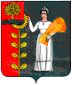 ПОСТАНОВЛЕНИЕАдминистрации сельского поселенияХворостянский сельсоветДобринского муниципального района Липецкой областиРоссийской Федерации     26.05.2022                         ж.д.ст.Хворостянка                                            №46О внесении изменений  в муниципальную программу сельскогопоселения Хворостянский сельсовет «Устойчивое развитие территории сельского поселения Хворостянский сельсовет на 2019-2024 годы»   В соответствии с Постановлением администрации сельского поселения Хворостянский сельсовет Добринского муниципального района Липецкой области от 07.09.2020 № 72 «О Порядке разработки, формирования, реализации и проведения оценки эффективности реализации муниципальных программ сельского поселения Хворостянский сельсовет Добринского муниципального района Липецкой области» администрация сельского поселения Хворостянский сельсовет ПОСТАНОВЛЯЕТ:1.Внести изменения  в муниципальную программу сельского поселения   Хворостянский сельсовет «Устойчивое развитие территории сельского поселения Хворостянский сельсовет на 2019-2024 годы», утвержденную постановлением администрации сельского поселения Хворостянский сельсовет Добринского муниципального района Липецкой области № 88 от 22.10.2020 (приложение).2.Постановление вступает в силу со дня его официального обнародования.3.Контроль за выполнением настоящего постановления оставляю за собой. Глава администрациисельского поселения Хворостянский сельсовет                                                       В.Г. КуриловУтвержденыпостановлением администрации сельского поселения Хворостянский сельсоветДобринского муниципального района	от 26.05.2022 г. № 46         Изменения  в муниципальную программу сельского поселения Хворостянский сельсовет «Устойчивое развитие территории сельского поселения Хворостянский сельсовет на 2019-2024 годы»Внести в муниципальную программу сельского поселения Хворостянский сельсовет «Устойчивое развитие территории сельского поселения Хворостянский сельсовет на 2019-2024 годы», утвержденную постановлением администрации сельского поселения Хворостянский сельсовет № 88 от 22.10.2020 (с изменениями утв. постановлением № 4 от 28.01.2021, №44 от 11.06.2021, № 72 от 16.09.2021, №110 от 24.12.2021) следующие изменения:1.  в муниципальную программу:а) паспорт муниципальной программы изложить в следующей редакции:ПАСПОРТмуниципальной программы«Устойчивое развитие территории сельского поселения Хворостянский сельсовет  на 2019-2024годы».б)  пункт 1.6. в разделе 2 изложить в новой редакции:«1.6.  Финансовое обеспечение реализации Программы в 2019-2024 годах планируется осуществлять за счет собственные средства бюджета поселения, внебюджетных  средства, а также средства в виде межбюджетных трансфертов. (Приложение 1)Общий объем финансирования Программы за весь период реализации прогнозно составит 38 139 688,44 в том числе:             -  подпрограммы  « Обеспечение  населения качественной, развитой инфраструктурой и повышение уровня благоустройства территории сельского  поселения Хворостянский сельсовет»  - предположительно 24 912 912,90 руб.;            - подпрограммы  «Развитие  социальной сферы на территории  сельского поселения Хворостянский сельсовет» - предположительно 11 758 603,00 руб.;           -  подпрограммы «Обеспечение  безопасности  человека и природной среды на территории сельского  поселения Хворостянский сельсовет»  - предположительно 29 280,00 руб.       - подпрограммы «Обеспечение реализации муниципальной политики  на территории сельского поселении Хворостянский сельсовет» - предположительно 1 037 321,57 руб.       - подпрограммы «Энергосбережение и повышение энергетической эффективности на территории сельского поселения Хворостянский сельсовет» - 401 570,97 руб. Описание ресурсного обеспечения муниципальной программы в разрезе источников финансирования представлено в приложении 1 к  муниципальной программе»2. в подпрограмму 2:а) паспорт подпрограммы  изложить в следующей редакции:П А С П О Р ТПодпрограммы«Развитие социальной сферы на территории  сельского поселения Хворостянский сельсовет»Муниципальной программы «Устойчивое развитие территории сельского поселения Хворостянский сельсовет на 2019-2024 годы»б) пункт 2.3. в разделе 2 изложить в следующей редакции:«2.3. Источниками финансирования Подпрограммы могут являться собственные средства бюджета поселения, внебюджетные  средства, а также средства в виде межбюджетных трансфертов.Объем финансирования и перечень мероприятий по реализации Подпрограммы  уточняется ежегодно при формировании местного бюджета на очередной финансовый год. Прогнозируемая потребность в ресурсном обеспечении для реализации данной Подпрограммы составит 11 758 603,00  руб., в том числе по годам:2019 г. –  2 674 994 руб.,2020 г. –  2 520 076 руб.,2021 г. –  2 133 511 руб.,2022 г. –  1 545 456 руб.,2023 г. –  1 541 156 руб.,2024 г. –  1 343 410 руб.,»3. приложение 1 к муниципальной программе изложить в новой  редакции:	Приложение № 1 кмуниципальной программеСведения о целях, задачах, индикаторах, показателях, ресурсном обеспечении в разрезе источников финансирования муниципальной программы «Устойчивое развитие территории сельского поселения Хворостянский сельсовет на 2019-2024 годы»Ответственный исполнитель Администрация сельского поселение Хворостянский сельсовет Добринского муниципального района (далее – Хворостянский сельский советСроки и этапы реализации муниципальной программы          2019 – 2024 годыПодпрограммы1. «Обеспечение  населения качественной, развитой инфраструктурой и повышение уровня благоустройства территории сельского  поселения Хворостянский сельсовет».2. «Развитие  социальной сферы на территории  сельского поселения Хворостянский сельсовет».3. «Обеспечение  безопасности  человека и природной среды на территории сельского  поселения Хворостянский сельсовет»4.«Обеспечение реализации муниципальной политики  на территории сельского поселении Хворостянский сельсовет»5. «Энергосбережение и повышение энергетической эффективности на территории сельского поселения Хворостянский сельсовет»Цели муниципальной программыПовышение качества жизни населения, его занятости и самозанятости, экономических, социальных и культурных возможностей на основе экономического и социального развития поселенияИндикаторы цели - количество предприятий сферы культуры, коммунального хозяйства, расположенных на территории поселения, ед.;- создание новых рабочих мест, ед.;- темп роста налоговых поступлений, %;- количество площадок ТБО(сбора мусора), игровых площадок для детей, ед.;- количество дорог общего пользования с твердым покрытием, км.;-количество мероприятий по наглядной агитации в сфере безопасности по ГО и ЧС и пожарной безопасности, ед.;- количество пожарных водоемов и гидрантов , ед.;- количество мест отдыха, пляжей, ед.;- количество проживаемого населения, чел.;- ввод жилья, кв.м.;- количество муниципальных служащих прошедших повышение квалификации, чел. Задачи  муниципальной программы1. Обеспечение жителей качественной инфраструктурой и услугами благоустройства. 2. Сохранение и развитие спорта, культурного потенциала населения; 
3. Создание условий для безопасного проживания, работы и отдыха на территории поселения, сохранение и развитие природного потенциала поселения.4. Повышение эффективности и результативности деятельности органов местного самоуправления.5. Повышение энергетической эффективности экономики сельского поселения.Показатели задач1.1. Удельный вес дорог с твердым покрытием в общей протяженности дорог местного значения в пределах поселения, %.1.2. Доля протяженности освещенных частей улиц, проездов в их общей протяженности, %.1.3. Обеспеченность населения централизованным водоснабжением, %..1.4. Обеспечение населения поселения централизованным газоснабжением, %.2.1. Доля населения, систематически занимающегося физической культурой и спортом, %.2.2. Доля населения , участвующего в культурно - досуговых мероприятиях, %.3.1. Количество проведенных комплексных мероприятий по снижению числа чрезвычайных ситуаций природного и техногенного характера, шт. 4.1. Удельный вес муниципальных служащих , имеющих высшее образование, %.4.2. Численность муниципальных служащих, прошедших курсы повышения квалификации, чел. 5.1. Экономия электричества в натуральном выражении, Квт/чПараметры финансового обеспечения всего, в том числе по годам реализации программы   Объем финансирования составляет 38 139 688,44 руб., из них:2019 год – 14 489 652,17 руб.2020 год –   8 108 946,15 руб.2021 год –   7 999 493,48 руб.2022 год –   4 152 951,86 руб.2023 год –   1 913 762,41 руб.2024 год –   1 474 882,37 руб.   Объемы финансирования программы ежегодно уточняются при формировании местного бюджета на очередной финансовый год и плановый период.Ожидаемые  результаты реализации муниципальной  программы . В результате реализации программы к 2024 году предполагается:- повысить эффективность деятельности органа местного самоуправления;- повысить уровень безопасного проживания, работы и отдыха населения на территории сельского поселения;- повысить уровень жизни населения сельского поселения за счет комплексного благоустройства;- повысить уровень культуры населения, привлечь как можно больше населения к занятиям спортом.  - снизить объемы потребления энергетических ресурсов.Ответственный исполнительАдминистрация сельского поселения Хворостянский сельсовет Добринского муниципального района (далее – Хворостянский сельский совет)Задачи подпрограммы1. Создание условий для формирование духовно-нравственного и здорового образа жизни населения, создание условий для развития массового спорта. 2. Поддержка и развитие творческого потенциала сельского  поселения.Показатели задач подпрограммыПоказатель 1.1.  Количество мероприятий, направленных на физическое развитие, пропаганду здорового образа жизни, шт.Показатель 2.1. Количество проводимых культурно-досуговых  мероприятий, шт.Показатель 2.2.  Количество кружков по интересам, шт.Этапы и сроки реализации подпрограммы 2019 по 2024 годы.Параметры финансового обеспечения всего, в том числе по годам реализации подпрограммыПрогнозируемый объем финансирования составит –11 758 603,00  руб., в том числе по годам реализации:2019 г. – 2 674 994 руб.,2020 г. – 2 520 076 руб.,2021 г. – 2 133 511 руб.,2022 г. – 1 545 456 руб.,2023 г. – 1 541 156 руб.,2024 г. – 1 343 410 руб.,Объемы финансирования подпрограммы подлежат ежегодному уточнению при формировании бюджета сельского поселения на очередной финансовый годОжидаемые результаты реализации подпрограммы Реализация подпрограммы позволит обеспечить к 2024 году:1. увеличение количества мероприятий, направленных на развитие массового спорта, пропаганду здорового образа жизни до 30 шт.2. увеличение количество мероприятий, проводимых культурно-досуговыми учреждениями до 350 мероприятий.3. Рост количества кружков по интресам.N п/пНаименованиецелей, индикаторов,задач, 1  показателей,подпрограмм, основных мероприятий, мероприятий приоритетных (региональных) проектов,мероприятий, финансирование которыхосуществляется спривлечением субсидий, иных межбюджетныхтрансфертов изфедерального, областного, районногобюджетов2 Ответственный исполнитель,соисполнитель2 Ответственный исполнитель,соисполнитель2 Ответственный исполнитель,соисполнительИсточники ресурсного обеспеченияЕдиница измеренияЕдиница измеренияЕдиница измеренияЕдиница измеренияЕдиница измеренияЕдиница измеренияЕдиница измеренияЗначения индикаторов, показателей и объемов финансированияЗначения индикаторов, показателей и объемов финансированияЗначения индикаторов, показателей и объемов финансированияЗначения индикаторов, показателей и объемов финансированияЗначения индикаторов, показателей и объемов финансированияЗначения индикаторов, показателей и объемов финансированияЗначения индикаторов, показателей и объемов финансированияЗначения индикаторов, показателей и объемов финансированияЗначения индикаторов, показателей и объемов финансированияЗначения индикаторов, показателей и объемов финансированияЗначения индикаторов, показателей и объемов финансированияЗначения индикаторов, показателей и объемов финансированияЗначения индикаторов, показателей и объемов финансированияЗначения индикаторов, показателей и объемов финансированияЗначения индикаторов, показателей и объемов финансированияЗначения индикаторов, показателей и объемов финансированияЗначения индикаторов, показателей и объемов финансированияЗначения индикаторов, показателей и объемов финансированияЗначения индикаторов, показателей и объемов финансированияЗначения индикаторов, показателей и объемов финансированияЗначения индикаторов, показателей и объемов финансированияЗначения индикаторов, показателей и объемов финансированияЗначения индикаторов, показателей и объемов финансированияЗначения индикаторов, показателей и объемов финансированияЗначения индикаторов, показателей и объемов финансированияЗначения индикаторов, показателей и объемов финансированияЗначения индикаторов, показателей и объемов финансированияЗначения индикаторов, показателей и объемов финансированияЗначения индикаторов, показателей и объемов финансированияN п/пНаименованиецелей, индикаторов,задач, 1  показателей,подпрограмм, основных мероприятий, мероприятий приоритетных (региональных) проектов,мероприятий, финансирование которыхосуществляется спривлечением субсидий, иных межбюджетныхтрансфертов изфедерального, областного, районногобюджетов2 Ответственный исполнитель,соисполнитель2 Ответственный исполнитель,соисполнитель2 Ответственный исполнитель,соисполнительИсточники ресурсного обеспеченияЕдиница измеренияЕдиница измеренияЕдиница измеренияЕдиница измеренияЕдиница измеренияЕдиница измеренияЕдиница измерения2018г.2018г.2018г.2018г.2018г.2019г.2020г. 2020г. 2020г. 2020г. 2020г. 2021 г.2021 г.2021 г.2021 г.2022г.2022г.2022г.2022г.2022г.2023 г.2023 г.2023 г.2023 г.2024г.2024г.2024г.2024г.2024г.11Цель муниципальной программы:  Повышение качества жизни населения, его занятости и самозанятости, экономических, социальных и культурных возможностей на основе экономического и социального развития поселения.Цель муниципальной программы:  Повышение качества жизни населения, его занятости и самозанятости, экономических, социальных и культурных возможностей на основе экономического и социального развития поселения.Цель муниципальной программы:  Повышение качества жизни населения, его занятости и самозанятости, экономических, социальных и культурных возможностей на основе экономического и социального развития поселения.Цель муниципальной программы:  Повышение качества жизни населения, его занятости и самозанятости, экономических, социальных и культурных возможностей на основе экономического и социального развития поселения.Цель муниципальной программы:  Повышение качества жизни населения, его занятости и самозанятости, экономических, социальных и культурных возможностей на основе экономического и социального развития поселения.Цель муниципальной программы:  Повышение качества жизни населения, его занятости и самозанятости, экономических, социальных и культурных возможностей на основе экономического и социального развития поселения.Цель муниципальной программы:  Повышение качества жизни населения, его занятости и самозанятости, экономических, социальных и культурных возможностей на основе экономического и социального развития поселения.Цель муниципальной программы:  Повышение качества жизни населения, его занятости и самозанятости, экономических, социальных и культурных возможностей на основе экономического и социального развития поселения.Цель муниципальной программы:  Повышение качества жизни населения, его занятости и самозанятости, экономических, социальных и культурных возможностей на основе экономического и социального развития поселения.Цель муниципальной программы:  Повышение качества жизни населения, его занятости и самозанятости, экономических, социальных и культурных возможностей на основе экономического и социального развития поселения.Цель муниципальной программы:  Повышение качества жизни населения, его занятости и самозанятости, экономических, социальных и культурных возможностей на основе экономического и социального развития поселения.Цель муниципальной программы:  Повышение качества жизни населения, его занятости и самозанятости, экономических, социальных и культурных возможностей на основе экономического и социального развития поселения.Цель муниципальной программы:  Повышение качества жизни населения, его занятости и самозанятости, экономических, социальных и культурных возможностей на основе экономического и социального развития поселения.Цель муниципальной программы:  Повышение качества жизни населения, его занятости и самозанятости, экономических, социальных и культурных возможностей на основе экономического и социального развития поселения.Цель муниципальной программы:  Повышение качества жизни населения, его занятости и самозанятости, экономических, социальных и культурных возможностей на основе экономического и социального развития поселения.Цель муниципальной программы:  Повышение качества жизни населения, его занятости и самозанятости, экономических, социальных и культурных возможностей на основе экономического и социального развития поселения.Цель муниципальной программы:  Повышение качества жизни населения, его занятости и самозанятости, экономических, социальных и культурных возможностей на основе экономического и социального развития поселения.Цель муниципальной программы:  Повышение качества жизни населения, его занятости и самозанятости, экономических, социальных и культурных возможностей на основе экономического и социального развития поселения.Цель муниципальной программы:  Повышение качества жизни населения, его занятости и самозанятости, экономических, социальных и культурных возможностей на основе экономического и социального развития поселения.Цель муниципальной программы:  Повышение качества жизни населения, его занятости и самозанятости, экономических, социальных и культурных возможностей на основе экономического и социального развития поселения.Цель муниципальной программы:  Повышение качества жизни населения, его занятости и самозанятости, экономических, социальных и культурных возможностей на основе экономического и социального развития поселения.Цель муниципальной программы:  Повышение качества жизни населения, его занятости и самозанятости, экономических, социальных и культурных возможностей на основе экономического и социального развития поселения.Цель муниципальной программы:  Повышение качества жизни населения, его занятости и самозанятости, экономических, социальных и культурных возможностей на основе экономического и социального развития поселения.Цель муниципальной программы:  Повышение качества жизни населения, его занятости и самозанятости, экономических, социальных и культурных возможностей на основе экономического и социального развития поселения.Цель муниципальной программы:  Повышение качества жизни населения, его занятости и самозанятости, экономических, социальных и культурных возможностей на основе экономического и социального развития поселения.Цель муниципальной программы:  Повышение качества жизни населения, его занятости и самозанятости, экономических, социальных и культурных возможностей на основе экономического и социального развития поселения.Цель муниципальной программы:  Повышение качества жизни населения, его занятости и самозанятости, экономических, социальных и культурных возможностей на основе экономического и социального развития поселения.Цель муниципальной программы:  Повышение качества жизни населения, его занятости и самозанятости, экономических, социальных и культурных возможностей на основе экономического и социального развития поселения.Цель муниципальной программы:  Повышение качества жизни населения, его занятости и самозанятости, экономических, социальных и культурных возможностей на основе экономического и социального развития поселения.Цель муниципальной программы:  Повышение качества жизни населения, его занятости и самозанятости, экономических, социальных и культурных возможностей на основе экономического и социального развития поселения.Цель муниципальной программы:  Повышение качества жизни населения, его занятости и самозанятости, экономических, социальных и культурных возможностей на основе экономического и социального развития поселения.Цель муниципальной программы:  Повышение качества жизни населения, его занятости и самозанятости, экономических, социальных и культурных возможностей на основе экономического и социального развития поселения.Цель муниципальной программы:  Повышение качества жизни населения, его занятости и самозанятости, экономических, социальных и культурных возможностей на основе экономического и социального развития поселения.Цель муниципальной программы:  Повышение качества жизни населения, его занятости и самозанятости, экономических, социальных и культурных возможностей на основе экономического и социального развития поселения.Цель муниципальной программы:  Повышение качества жизни населения, его занятости и самозанятости, экономических, социальных и культурных возможностей на основе экономического и социального развития поселения.Цель муниципальной программы:  Повышение качества жизни населения, его занятости и самозанятости, экономических, социальных и культурных возможностей на основе экономического и социального развития поселения.Цель муниципальной программы:  Повышение качества жизни населения, его занятости и самозанятости, экономических, социальных и культурных возможностей на основе экономического и социального развития поселения.Цель муниципальной программы:  Повышение качества жизни населения, его занятости и самозанятости, экономических, социальных и культурных возможностей на основе экономического и социального развития поселения.Цель муниципальной программы:  Повышение качества жизни населения, его занятости и самозанятости, экономических, социальных и культурных возможностей на основе экономического и социального развития поселения.Цель муниципальной программы:  Повышение качества жизни населения, его занятости и самозанятости, экономических, социальных и культурных возможностей на основе экономического и социального развития поселения.Цель муниципальной программы:  Повышение качества жизни населения, его занятости и самозанятости, экономических, социальных и культурных возможностей на основе экономического и социального развития поселения.22Индикатор 1. Количество предприятий сферы культуры, коммунального хозяйства, расположенных на территории поселенияАдминистрация сельского поселенияАдминистрация сельского поселенияАдминистрация сельского поселенияед.ед.ед.ед.ед.ед.ед.4444444444444444444444444444433Индикатор 2. Создание новых рабочих местАдминистрация сельского поселенияАдминистрация сельского поселенияАдминистрация сельского поселенияед.ед.ед.ед.ед.ед.ед.444444444444444555555555555554Индикатор 3. Темп роста налоговых поступленийАдминистрация сельского поселенияАдминистрация сельского поселенияАдминистрация сельского поселения%%%%%%%333333333333333444444444444445Индикатор 4. Количество площадок ТБО(сбора мусора), игровых площадок для детейАдминистрация сельского поселенияАдминистрация сельского поселенияАдминистрация сельского поселенияед.ед.ед.ед.ед.ед.ед.2222223333333334444455555566666Индикатор 5. Количество дорог общего пользования с твердым покрытиемАдминистрация сельского поселенияАдминистрация сельского поселенияАдминистрация сельского поселениякм.км.км.км.км.км.км.16,3516,3516,3516,3516,3517,017,517,517,517,517,517,517,518,018,018,818,818,818,818,819,319,319,319,319,319,320,020,020,07Индикатор 6. Количество мероприятий по наглядной агитации в сфере безопасности по ГО и ЧС и пожарной безопасности.Администрация сельского поселенияАдминистрация сельского поселенияАдминистрация сельского поселенияед.ед.ед.ед.ед.ед.ед.3333333333333444444444444455588Индикатор 7. Количество пожарных водоемов и гидрантовАдминистрация сельского поселенияАдминистрация сельского поселенияАдминистрация сельского поселенияед.ед.ед.ед.ед.ед.ед.333333333333344444444444444449Индикатор 8. Количество мест отдыха, пляжей.Администрация сельского поселенияАдминистрация сельского поселенияАдминистрация сельского поселенияед.ед.ед.ед.ед.ед.ед.1111111111111222222222222222210Индикатор 9. Количество проживаемого населения.Администрация сельского поселенияАдминистрация сельского поселенияАдминистрация сельского поселениячел.чел.чел.чел.чел.чел.чел.1306130613061306130613061306130613061306130613061306130813081309130913091309130913121312131213121312131213151315131511Индикатор 10. Ввод жилья.Администрация сельского поселенияАдминистрация сельского поселенияАдминистрация сельского поселениякв.м.кв.м.кв.м.кв.м.кв.м.кв.м.кв.м.72072072072072075080080080080080080080081081082082082082082085085085085085085088088088012Индикатор 11. Количество муниципальных служащих прошедших повышение квалификации,Администрация сельского поселенияАдминистрация сельского поселенияАдминистрация сельского поселениячел.чел.чел.чел.чел.чел.чел.11111122222222222222222222222.13Задача 1 муниципальной программы: Обеспечение жителей качественной инфраструктурой и услугами благоустройства.14Показатель 1 задачи 1. муниципальной программы: Удельный вес дорог с твердым покрытием в общей протяженности дорог местного значения в пределах поселенияАдминистрация сельского поселенияАдминистрация сельского поселенияАдминистрация сельского поселения%%%%%%%656565656568707070707070707272757575757578787878787880808015Показатель 2 задачи 1. муниципальной программы: Доля протяженности освещенных частей улиц, проездов в их общей протяженностиАдминистрация сельского поселенияАдминистрация сельского поселенияАдминистрация сельского поселения%%%%%%%858585858585909090909090909090959595959595959595959510010010016Показатель 3 задачи 1. муниципальной программы:  Обеспеченность населения централизованным водоснабжениемАдминистрация сельского поселенияАдминистрация сельского поселенияАдминистрация сельского поселения%%%%%%%858585858585868686868686869090959595959595959595959510010010017Показатель 4 задачи 1. муниципальной программы: Обеспечение населения поселения централизованным газоснабжениемАдминистрация сельского поселенияАдминистрация сельского поселенияАдминистрация сельского поселения%%%%%%%7373737373858585858585858585859090909090909090909090909090118Подпрограмма 1. Обеспечение  населения качественной, развитой инфраструктурой и повышение уровня благоустройства территории сельского  поселения Хворостянский сельсовет.Подпрограмма 1. Обеспечение  населения качественной, развитой инфраструктурой и повышение уровня благоустройства территории сельского  поселения Хворостянский сельсовет.Подпрограмма 1. Обеспечение  населения качественной, развитой инфраструктурой и повышение уровня благоустройства территории сельского  поселения Хворостянский сельсовет.Подпрограмма 1. Обеспечение  населения качественной, развитой инфраструктурой и повышение уровня благоустройства территории сельского  поселения Хворостянский сельсовет.Подпрограмма 1. Обеспечение  населения качественной, развитой инфраструктурой и повышение уровня благоустройства территории сельского  поселения Хворостянский сельсовет.Подпрограмма 1. Обеспечение  населения качественной, развитой инфраструктурой и повышение уровня благоустройства территории сельского  поселения Хворостянский сельсовет.Подпрограмма 1. Обеспечение  населения качественной, развитой инфраструктурой и повышение уровня благоустройства территории сельского  поселения Хворостянский сельсовет.Подпрограмма 1. Обеспечение  населения качественной, развитой инфраструктурой и повышение уровня благоустройства территории сельского  поселения Хворостянский сельсовет.Подпрограмма 1. Обеспечение  населения качественной, развитой инфраструктурой и повышение уровня благоустройства территории сельского  поселения Хворостянский сельсовет.Подпрограмма 1. Обеспечение  населения качественной, развитой инфраструктурой и повышение уровня благоустройства территории сельского  поселения Хворостянский сельсовет.Подпрограмма 1. Обеспечение  населения качественной, развитой инфраструктурой и повышение уровня благоустройства территории сельского  поселения Хворостянский сельсовет.Подпрограмма 1. Обеспечение  населения качественной, развитой инфраструктурой и повышение уровня благоустройства территории сельского  поселения Хворостянский сельсовет.Подпрограмма 1. Обеспечение  населения качественной, развитой инфраструктурой и повышение уровня благоустройства территории сельского  поселения Хворостянский сельсовет.Подпрограмма 1. Обеспечение  населения качественной, развитой инфраструктурой и повышение уровня благоустройства территории сельского  поселения Хворостянский сельсовет.Подпрограмма 1. Обеспечение  населения качественной, развитой инфраструктурой и повышение уровня благоустройства территории сельского  поселения Хворостянский сельсовет.Подпрограмма 1. Обеспечение  населения качественной, развитой инфраструктурой и повышение уровня благоустройства территории сельского  поселения Хворостянский сельсовет.Подпрограмма 1. Обеспечение  населения качественной, развитой инфраструктурой и повышение уровня благоустройства территории сельского  поселения Хворостянский сельсовет.Подпрограмма 1. Обеспечение  населения качественной, развитой инфраструктурой и повышение уровня благоустройства территории сельского  поселения Хворостянский сельсовет.Подпрограмма 1. Обеспечение  населения качественной, развитой инфраструктурой и повышение уровня благоустройства территории сельского  поселения Хворостянский сельсовет.Подпрограмма 1. Обеспечение  населения качественной, развитой инфраструктурой и повышение уровня благоустройства территории сельского  поселения Хворостянский сельсовет.Подпрограмма 1. Обеспечение  населения качественной, развитой инфраструктурой и повышение уровня благоустройства территории сельского  поселения Хворостянский сельсовет.Подпрограмма 1. Обеспечение  населения качественной, развитой инфраструктурой и повышение уровня благоустройства территории сельского  поселения Хворостянский сельсовет.Подпрограмма 1. Обеспечение  населения качественной, развитой инфраструктурой и повышение уровня благоустройства территории сельского  поселения Хворостянский сельсовет.Подпрограмма 1. Обеспечение  населения качественной, развитой инфраструктурой и повышение уровня благоустройства территории сельского  поселения Хворостянский сельсовет.Подпрограмма 1. Обеспечение  населения качественной, развитой инфраструктурой и повышение уровня благоустройства территории сельского  поселения Хворостянский сельсовет.Подпрограмма 1. Обеспечение  населения качественной, развитой инфраструктурой и повышение уровня благоустройства территории сельского  поселения Хворостянский сельсовет.Подпрограмма 1. Обеспечение  населения качественной, развитой инфраструктурой и повышение уровня благоустройства территории сельского  поселения Хворостянский сельсовет.Подпрограмма 1. Обеспечение  населения качественной, развитой инфраструктурой и повышение уровня благоустройства территории сельского  поселения Хворостянский сельсовет.Подпрограмма 1. Обеспечение  населения качественной, развитой инфраструктурой и повышение уровня благоустройства территории сельского  поселения Хворостянский сельсовет.Подпрограмма 1. Обеспечение  населения качественной, развитой инфраструктурой и повышение уровня благоустройства территории сельского  поселения Хворостянский сельсовет.Подпрограмма 1. Обеспечение  населения качественной, развитой инфраструктурой и повышение уровня благоустройства территории сельского  поселения Хворостянский сельсовет.Подпрограмма 1. Обеспечение  населения качественной, развитой инфраструктурой и повышение уровня благоустройства территории сельского  поселения Хворостянский сельсовет.Подпрограмма 1. Обеспечение  населения качественной, развитой инфраструктурой и повышение уровня благоустройства территории сельского  поселения Хворостянский сельсовет.Подпрограмма 1. Обеспечение  населения качественной, развитой инфраструктурой и повышение уровня благоустройства территории сельского  поселения Хворостянский сельсовет.Подпрограмма 1. Обеспечение  населения качественной, развитой инфраструктурой и повышение уровня благоустройства территории сельского  поселения Хворостянский сельсовет.Подпрограмма 1. Обеспечение  населения качественной, развитой инфраструктурой и повышение уровня благоустройства территории сельского  поселения Хворостянский сельсовет.Подпрограмма 1. Обеспечение  населения качественной, развитой инфраструктурой и повышение уровня благоустройства территории сельского  поселения Хворостянский сельсовет.Подпрограмма 1. Обеспечение  населения качественной, развитой инфраструктурой и повышение уровня благоустройства территории сельского  поселения Хворостянский сельсовет.Подпрограмма 1. Обеспечение  населения качественной, развитой инфраструктурой и повышение уровня благоустройства территории сельского  поселения Хворостянский сельсовет.Подпрограмма 1. Обеспечение  населения качественной, развитой инфраструктурой и повышение уровня благоустройства территории сельского  поселения Хворостянский сельсовет.Подпрограмма 1. Обеспечение  населения качественной, развитой инфраструктурой и повышение уровня благоустройства территории сельского  поселения Хворостянский сельсовет.119Задача 1 подпрограммы 1.   Развитие инженерной инфраструктуры территории сельского поселенияЗадача 1 подпрограммы 1.   Развитие инженерной инфраструктуры территории сельского поселенияЗадача 1 подпрограммы 1.   Развитие инженерной инфраструктуры территории сельского поселенияЗадача 1 подпрограммы 1.   Развитие инженерной инфраструктуры территории сельского поселенияЗадача 1 подпрограммы 1.   Развитие инженерной инфраструктуры территории сельского поселенияЗадача 1 подпрограммы 1.   Развитие инженерной инфраструктуры территории сельского поселенияЗадача 1 подпрограммы 1.   Развитие инженерной инфраструктуры территории сельского поселенияЗадача 1 подпрограммы 1.   Развитие инженерной инфраструктуры территории сельского поселенияЗадача 1 подпрограммы 1.   Развитие инженерной инфраструктуры территории сельского поселенияЗадача 1 подпрограммы 1.   Развитие инженерной инфраструктуры территории сельского поселенияЗадача 1 подпрограммы 1.   Развитие инженерной инфраструктуры территории сельского поселенияЗадача 1 подпрограммы 1.   Развитие инженерной инфраструктуры территории сельского поселенияЗадача 1 подпрограммы 1.   Развитие инженерной инфраструктуры территории сельского поселенияЗадача 1 подпрограммы 1.   Развитие инженерной инфраструктуры территории сельского поселенияЗадача 1 подпрограммы 1.   Развитие инженерной инфраструктуры территории сельского поселенияЗадача 1 подпрограммы 1.   Развитие инженерной инфраструктуры территории сельского поселенияЗадача 1 подпрограммы 1.   Развитие инженерной инфраструктуры территории сельского поселенияЗадача 1 подпрограммы 1.   Развитие инженерной инфраструктуры территории сельского поселенияЗадача 1 подпрограммы 1.   Развитие инженерной инфраструктуры территории сельского поселенияЗадача 1 подпрограммы 1.   Развитие инженерной инфраструктуры территории сельского поселенияЗадача 1 подпрограммы 1.   Развитие инженерной инфраструктуры территории сельского поселенияЗадача 1 подпрограммы 1.   Развитие инженерной инфраструктуры территории сельского поселенияЗадача 1 подпрограммы 1.   Развитие инженерной инфраструктуры территории сельского поселенияЗадача 1 подпрограммы 1.   Развитие инженерной инфраструктуры территории сельского поселенияЗадача 1 подпрограммы 1.   Развитие инженерной инфраструктуры территории сельского поселенияЗадача 1 подпрограммы 1.   Развитие инженерной инфраструктуры территории сельского поселенияЗадача 1 подпрограммы 1.   Развитие инженерной инфраструктуры территории сельского поселенияЗадача 1 подпрограммы 1.   Развитие инженерной инфраструктуры территории сельского поселенияЗадача 1 подпрограммы 1.   Развитие инженерной инфраструктуры территории сельского поселенияЗадача 1 подпрограммы 1.   Развитие инженерной инфраструктуры территории сельского поселенияЗадача 1 подпрограммы 1.   Развитие инженерной инфраструктуры территории сельского поселенияЗадача 1 подпрограммы 1.   Развитие инженерной инфраструктуры территории сельского поселенияЗадача 1 подпрограммы 1.   Развитие инженерной инфраструктуры территории сельского поселенияЗадача 1 подпрограммы 1.   Развитие инженерной инфраструктуры территории сельского поселенияЗадача 1 подпрограммы 1.   Развитие инженерной инфраструктуры территории сельского поселенияЗадача 1 подпрограммы 1.   Развитие инженерной инфраструктуры территории сельского поселенияЗадача 1 подпрограммы 1.   Развитие инженерной инфраструктуры территории сельского поселенияЗадача 1 подпрограммы 1.   Развитие инженерной инфраструктуры территории сельского поселенияЗадача 1 подпрограммы 1.   Развитие инженерной инфраструктуры территории сельского поселенияЗадача 1 подпрограммы 1.   Развитие инженерной инфраструктуры территории сельского поселенияЗадача 1 подпрограммы 1.   Развитие инженерной инфраструктуры территории сельского поселения20Показатель 1 задачи 1 подпрограммы 1Протяженность построенных, капитально отремонтированных и прошедших  текущий ремонт дорогАдминистрация сельского поселенияАдминистрация сельского поселенияАдминистрация сельского поселениякм.км.км.км.0,850,850,850,850,850,850,850,850,650,650,650,50,50,50,50,50,50,50,80,80,80,80,80,50,50,50,50,50,70,70,70,721Основное мероприятие 1  задачи 1 подпрограммы 1. Содержание инженерной инфраструктуры сельского поселения. Администрация сельского поселенияАдминистрация сельского поселенияАдминистрация сельского поселенияВсегоруб.руб.руб.руб.ХХХХХХХХ2 155 562,922 155 562,922 155 562,92306 200306 200306 200306 200765 764765 764765 764547 559547 559547 559547 559547 55921Основное мероприятие 1  задачи 1 подпрограммы 1. Содержание инженерной инфраструктуры сельского поселения. Администрация сельского поселенияАдминистрация сельского поселенияАдминистрация сельского поселенияфедеральный бюджетруб.руб.руб.руб.ХХХХХХХХ21Основное мероприятие 1  задачи 1 подпрограммы 1. Содержание инженерной инфраструктуры сельского поселения. Администрация сельского поселенияАдминистрация сельского поселенияАдминистрация сельского поселенияобластной бюджетруб.руб.руб.руб.ХХХХХХХХ21Основное мероприятие 1  задачи 1 подпрограммы 1. Содержание инженерной инфраструктуры сельского поселения. Администрация сельского поселенияАдминистрация сельского поселенияАдминистрация сельского поселения районный бюджетруб.руб.руб.руб.ХХХХХХХХ2 155 562,922 155 562,922 155 562,92306 200306 200306 200306 200765 764765 764765 764547 559547 559547 559547 559547 55921Основное мероприятие 1  задачи 1 подпрограммы 1. Содержание инженерной инфраструктуры сельского поселения. Администрация сельского поселенияАдминистрация сельского поселенияАдминистрация сельского поселениябюджет поселенияруб.руб.руб.руб.ХХХХХХХХ21Основное мероприятие 1  задачи 1 подпрограммы 1. Содержание инженерной инфраструктуры сельского поселения. Администрация сельского поселенияАдминистрация сельского поселенияАдминистрация сельского поселения средствавнебюджетныхисточниковруб.руб.руб.руб.ХХХХХХХХ22Мероприятие: Расходы на содержание дорогАдминистрация сельского поселенияАдминистрация сельского поселенияАдминистрация сельского поселенияВсегоруб.руб.руб.руб.ХХХХХХХХ577 934577 934577 934547 559547 559547 559547 559547 55922Мероприятие: Расходы на содержание дорогАдминистрация сельского поселенияАдминистрация сельского поселенияАдминистрация сельского поселенияфедеральный бюджетруб.руб.руб.руб.ХХХХХХХХ22Мероприятие: Расходы на содержание дорогАдминистрация сельского поселенияАдминистрация сельского поселенияАдминистрация сельского поселенияобластной бюджетруб.руб.руб.руб.ХХХХХХХХ22Мероприятие: Расходы на содержание дорогАдминистрация сельского поселенияАдминистрация сельского поселенияАдминистрация сельского поселения районный бюджетруб.руб.руб.руб.ХХХХХХХХ577 934577 934577 934547 559547 559547 559547 559547 55922Мероприятие: Расходы на содержание дорогАдминистрация сельского поселенияАдминистрация сельского поселенияАдминистрация сельского поселениябюджет поселенияруб.руб.руб.руб.ХХХХХХХХ22Мероприятие: Расходы на содержание дорогАдминистрация сельского поселенияАдминистрация сельского поселенияАдминистрация сельского поселения средствавнебюджетныхисточниковруб.руб.руб.руб.ХХХХХХХХ23Мероприятие: Расходы на инвентаризацию (паспортизацию) автомобильных дорог сельского поселения Хворостянский сельсоветАдминистрация сельского поселенияАдминистрация сельского поселенияАдминистрация сельского поселенияВсегоруб.руб.руб.руб.ХХХХХХХХ187 830187 830187 83023Мероприятие: Расходы на инвентаризацию (паспортизацию) автомобильных дорог сельского поселения Хворостянский сельсоветАдминистрация сельского поселенияАдминистрация сельского поселенияАдминистрация сельского поселенияфедеральный бюджетруб.руб.руб.руб.ХХХХХХХХ23Мероприятие: Расходы на инвентаризацию (паспортизацию) автомобильных дорог сельского поселения Хворостянский сельсоветАдминистрация сельского поселенияАдминистрация сельского поселенияАдминистрация сельского поселенияобластной бюджетруб.руб.руб.руб.ХХХХХХХХ23Мероприятие: Расходы на инвентаризацию (паспортизацию) автомобильных дорог сельского поселения Хворостянский сельсоветАдминистрация сельского поселенияАдминистрация сельского поселенияАдминистрация сельского поселения районный бюджетруб.руб.руб.руб.ХХХХХХХХ187 830187 830187 83023Мероприятие: Расходы на инвентаризацию (паспортизацию) автомобильных дорог сельского поселения Хворостянский сельсоветАдминистрация сельского поселенияАдминистрация сельского поселенияАдминистрация сельского поселениябюджет поселенияруб.руб.руб.руб.ХХХХХХХХ23Мероприятие: Расходы на инвентаризацию (паспортизацию) автомобильных дорог сельского поселения Хворостянский сельсоветАдминистрация сельского поселенияАдминистрация сельского поселенияАдминистрация сельского поселения средствавнебюджетныхисточниковруб.руб.руб.руб.ХХХХХХХХ224Задача 2 подпрограммы 1.   Обеспечение доступа населения к сети «Интернет».Задача 2 подпрограммы 1.   Обеспечение доступа населения к сети «Интернет».Задача 2 подпрограммы 1.   Обеспечение доступа населения к сети «Интернет».Задача 2 подпрограммы 1.   Обеспечение доступа населения к сети «Интернет».Задача 2 подпрограммы 1.   Обеспечение доступа населения к сети «Интернет».Задача 2 подпрограммы 1.   Обеспечение доступа населения к сети «Интернет».Задача 2 подпрограммы 1.   Обеспечение доступа населения к сети «Интернет».Задача 2 подпрограммы 1.   Обеспечение доступа населения к сети «Интернет».Задача 2 подпрограммы 1.   Обеспечение доступа населения к сети «Интернет».Задача 2 подпрограммы 1.   Обеспечение доступа населения к сети «Интернет».Задача 2 подпрограммы 1.   Обеспечение доступа населения к сети «Интернет».Задача 2 подпрограммы 1.   Обеспечение доступа населения к сети «Интернет».Задача 2 подпрограммы 1.   Обеспечение доступа населения к сети «Интернет».Задача 2 подпрограммы 1.   Обеспечение доступа населения к сети «Интернет».Задача 2 подпрограммы 1.   Обеспечение доступа населения к сети «Интернет».Задача 2 подпрограммы 1.   Обеспечение доступа населения к сети «Интернет».Задача 2 подпрограммы 1.   Обеспечение доступа населения к сети «Интернет».Задача 2 подпрограммы 1.   Обеспечение доступа населения к сети «Интернет».Задача 2 подпрограммы 1.   Обеспечение доступа населения к сети «Интернет».Задача 2 подпрограммы 1.   Обеспечение доступа населения к сети «Интернет».Задача 2 подпрограммы 1.   Обеспечение доступа населения к сети «Интернет».Задача 2 подпрограммы 1.   Обеспечение доступа населения к сети «Интернет».Задача 2 подпрограммы 1.   Обеспечение доступа населения к сети «Интернет».Задача 2 подпрограммы 1.   Обеспечение доступа населения к сети «Интернет».Задача 2 подпрограммы 1.   Обеспечение доступа населения к сети «Интернет».Задача 2 подпрограммы 1.   Обеспечение доступа населения к сети «Интернет».Задача 2 подпрограммы 1.   Обеспечение доступа населения к сети «Интернет».Задача 2 подпрограммы 1.   Обеспечение доступа населения к сети «Интернет».Задача 2 подпрограммы 1.   Обеспечение доступа населения к сети «Интернет».Задача 2 подпрограммы 1.   Обеспечение доступа населения к сети «Интернет».Задача 2 подпрограммы 1.   Обеспечение доступа населения к сети «Интернет».Задача 2 подпрограммы 1.   Обеспечение доступа населения к сети «Интернет».Задача 2 подпрограммы 1.   Обеспечение доступа населения к сети «Интернет».Задача 2 подпрограммы 1.   Обеспечение доступа населения к сети «Интернет».Задача 2 подпрограммы 1.   Обеспечение доступа населения к сети «Интернет».Задача 2 подпрограммы 1.   Обеспечение доступа населения к сети «Интернет».Задача 2 подпрограммы 1.   Обеспечение доступа населения к сети «Интернет».Задача 2 подпрограммы 1.   Обеспечение доступа населения к сети «Интернет».Задача 2 подпрограммы 1.   Обеспечение доступа населения к сети «Интернет».Задача 2 подпрограммы 1.   Обеспечение доступа населения к сети «Интернет».Задача 2 подпрограммы 1.   Обеспечение доступа населения к сети «Интернет».25Показатель 1 задачи 2 подпрограммы 1Протяженность проложенного магистрального волоконно-оптического канала связи.Администрация сельского поселенияАдминистрация сельского поселенияАдминистрация сельского поселениякм.км.км.км.км.3030303030303026Основное мероприятие 8  задачи 2 подпрограммы 1. Улучшение качества услуг связи на территории сельского поселения Хворостянский сельсовет Добринского муниципального района Липецкой области Администрация сельского поселенияАдминистрация сельского поселенияАдминистрация сельского поселенияВсегоруб.руб.руб.руб.руб.ХХХХХХХ544 078544 078544 078544 078544 078544 078544 07826Основное мероприятие 8  задачи 2 подпрограммы 1. Улучшение качества услуг связи на территории сельского поселения Хворостянский сельсовет Добринского муниципального района Липецкой области Администрация сельского поселенияАдминистрация сельского поселенияАдминистрация сельского поселенияфедеральный бюджетруб.руб.руб.руб.руб.ХХХХХХХ26Основное мероприятие 8  задачи 2 подпрограммы 1. Улучшение качества услуг связи на территории сельского поселения Хворостянский сельсовет Добринского муниципального района Липецкой области Администрация сельского поселенияАдминистрация сельского поселенияАдминистрация сельского поселенияобластной бюджетруб.руб.руб.руб.руб.ХХХХХХХ26Основное мероприятие 8  задачи 2 подпрограммы 1. Улучшение качества услуг связи на территории сельского поселения Хворостянский сельсовет Добринского муниципального района Липецкой области Администрация сельского поселенияАдминистрация сельского поселенияАдминистрация сельского поселения районный бюджетруб.руб.руб.руб.руб.ХХХХХХХ26Основное мероприятие 8  задачи 2 подпрограммы 1. Улучшение качества услуг связи на территории сельского поселения Хворостянский сельсовет Добринского муниципального района Липецкой области Администрация сельского поселенияАдминистрация сельского поселенияАдминистрация сельского поселениябюджет поселенияруб.руб.руб.руб.руб.ХХХХХХХ544 078544 078544 078544 078544 078544 078544 07826Основное мероприятие 8  задачи 2 подпрограммы 1. Улучшение качества услуг связи на территории сельского поселения Хворостянский сельсовет Добринского муниципального района Липецкой области Администрация сельского поселенияАдминистрация сельского поселенияАдминистрация сельского поселения средствавнебюджетныхисточниковруб.руб.руб.руб.руб.ХХХХХХХ227Задача 3 подпрограммы 1. Обеспечение проведения  мероприятий по благоустройству территории поселения.Задача 3 подпрограммы 1. Обеспечение проведения  мероприятий по благоустройству территории поселения.Задача 3 подпрограммы 1. Обеспечение проведения  мероприятий по благоустройству территории поселения.Задача 3 подпрограммы 1. Обеспечение проведения  мероприятий по благоустройству территории поселения.Задача 3 подпрограммы 1. Обеспечение проведения  мероприятий по благоустройству территории поселения.Задача 3 подпрограммы 1. Обеспечение проведения  мероприятий по благоустройству территории поселения.Задача 3 подпрограммы 1. Обеспечение проведения  мероприятий по благоустройству территории поселения.Задача 3 подпрограммы 1. Обеспечение проведения  мероприятий по благоустройству территории поселения.Задача 3 подпрограммы 1. Обеспечение проведения  мероприятий по благоустройству территории поселения.Задача 3 подпрограммы 1. Обеспечение проведения  мероприятий по благоустройству территории поселения.Задача 3 подпрограммы 1. Обеспечение проведения  мероприятий по благоустройству территории поселения.Задача 3 подпрограммы 1. Обеспечение проведения  мероприятий по благоустройству территории поселения.Задача 3 подпрограммы 1. Обеспечение проведения  мероприятий по благоустройству территории поселения.Задача 3 подпрограммы 1. Обеспечение проведения  мероприятий по благоустройству территории поселения.Задача 3 подпрограммы 1. Обеспечение проведения  мероприятий по благоустройству территории поселения.Задача 3 подпрограммы 1. Обеспечение проведения  мероприятий по благоустройству территории поселения.Задача 3 подпрограммы 1. Обеспечение проведения  мероприятий по благоустройству территории поселения.Задача 3 подпрограммы 1. Обеспечение проведения  мероприятий по благоустройству территории поселения.Задача 3 подпрограммы 1. Обеспечение проведения  мероприятий по благоустройству территории поселения.Задача 3 подпрограммы 1. Обеспечение проведения  мероприятий по благоустройству территории поселения.Задача 3 подпрограммы 1. Обеспечение проведения  мероприятий по благоустройству территории поселения.Задача 3 подпрограммы 1. Обеспечение проведения  мероприятий по благоустройству территории поселения.Задача 3 подпрограммы 1. Обеспечение проведения  мероприятий по благоустройству территории поселения.Задача 3 подпрограммы 1. Обеспечение проведения  мероприятий по благоустройству территории поселения.Задача 3 подпрограммы 1. Обеспечение проведения  мероприятий по благоустройству территории поселения.Задача 3 подпрограммы 1. Обеспечение проведения  мероприятий по благоустройству территории поселения.Задача 3 подпрограммы 1. Обеспечение проведения  мероприятий по благоустройству территории поселения.Задача 3 подпрограммы 1. Обеспечение проведения  мероприятий по благоустройству территории поселения.Задача 3 подпрограммы 1. Обеспечение проведения  мероприятий по благоустройству территории поселения.Задача 3 подпрограммы 1. Обеспечение проведения  мероприятий по благоустройству территории поселения.Задача 3 подпрограммы 1. Обеспечение проведения  мероприятий по благоустройству территории поселения.Задача 3 подпрограммы 1. Обеспечение проведения  мероприятий по благоустройству территории поселения.Задача 3 подпрограммы 1. Обеспечение проведения  мероприятий по благоустройству территории поселения.Задача 3 подпрограммы 1. Обеспечение проведения  мероприятий по благоустройству территории поселения.Задача 3 подпрограммы 1. Обеспечение проведения  мероприятий по благоустройству территории поселения.Задача 3 подпрограммы 1. Обеспечение проведения  мероприятий по благоустройству территории поселения.Задача 3 подпрограммы 1. Обеспечение проведения  мероприятий по благоустройству территории поселения.Задача 3 подпрограммы 1. Обеспечение проведения  мероприятий по благоустройству территории поселения.Задача 3 подпрограммы 1. Обеспечение проведения  мероприятий по благоустройству территории поселения.Задача 3 подпрограммы 1. Обеспечение проведения  мероприятий по благоустройству территории поселения.Задача 3 подпрограммы 1. Обеспечение проведения  мероприятий по благоустройству территории поселения.28Показатель 1 задачи 3 подпрограммы 1Протяженность освещенных  частей улиц, проездовАдминистрация сельского поселенияАдминистрация сельского поселенияАдминистрация сельского поселениякм..км..км..км..км..2020202020202021212222222222232323242424242424242424242424242429Основное мероприятие 2  задачи 3 подпрограммы 1Текущие расходы на содержание, реконструкцию и поддержание в рабочем состоянии систем уличного освещения сельского поселенияАдминистрация сельского поселенияАдминистрация сельского поселенияАдминистрация сельского поселенияВсегоруб.руб.руб.руб.руб.ХХХХХХХ727 957727 957765 014765 014765 014765 014765 014768 136768 136768 136752 102752 102752 102752 102752 102241 134241 134241 134241 134241 134241 134241 13429Основное мероприятие 2  задачи 3 подпрограммы 1Текущие расходы на содержание, реконструкцию и поддержание в рабочем состоянии систем уличного освещения сельского поселенияАдминистрация сельского поселенияАдминистрация сельского поселенияАдминистрация сельского поселенияфедеральный бюджетруб.руб.руб.руб.руб.ХХХХХХХ29Основное мероприятие 2  задачи 3 подпрограммы 1Текущие расходы на содержание, реконструкцию и поддержание в рабочем состоянии систем уличного освещения сельского поселенияАдминистрация сельского поселенияАдминистрация сельского поселенияАдминистрация сельского поселенияобластной бюджетруб.руб.руб.руб.руб.ХХХХХХХ29Основное мероприятие 2  задачи 3 подпрограммы 1Текущие расходы на содержание, реконструкцию и поддержание в рабочем состоянии систем уличного освещения сельского поселенияАдминистрация сельского поселенияАдминистрация сельского поселенияАдминистрация сельского поселения районный бюджетруб.руб.руб.руб.руб.ХХХХХХХ29Основное мероприятие 2  задачи 3 подпрограммы 1Текущие расходы на содержание, реконструкцию и поддержание в рабочем состоянии систем уличного освещения сельского поселенияАдминистрация сельского поселенияАдминистрация сельского поселенияАдминистрация сельского поселениябюджет поселенияруб.руб.руб.руб.руб.ХХХХХХХ727 957727 957765 014765 014765 014765 014765 014768 136768 136768 136752 102752 102752 102752 102752 102241 134241 134241 134241 134241 134241 134241 13429Основное мероприятие 2  задачи 3 подпрограммы 1Текущие расходы на содержание, реконструкцию и поддержание в рабочем состоянии систем уличного освещения сельского поселенияАдминистрация сельского поселенияАдминистрация сельского поселенияАдминистрация сельского поселения средствавнебюджетныхисточниковруб.руб.руб.руб.руб.ХХХХХХХ30Основное мероприятие 7  задачи 3 подпрограммы 1Мероприятия направленные на энергосбережение и повышение энергетической эффективности использования энергоресурсов на территории сельского поселенияАдминистрация сельского поселенияАдминистрация сельского поселенияАдминистрация сельского поселенияВсегоруб.руб.руб.руб.руб.ХХХХХХХ8 3668 3668 3668 3668 36630Основное мероприятие 7  задачи 3 подпрограммы 1Мероприятия направленные на энергосбережение и повышение энергетической эффективности использования энергоресурсов на территории сельского поселенияАдминистрация сельского поселенияАдминистрация сельского поселенияАдминистрация сельского поселенияфедеральный бюджетруб.руб.руб.руб.руб.ХХХХХХХ30Основное мероприятие 7  задачи 3 подпрограммы 1Мероприятия направленные на энергосбережение и повышение энергетической эффективности использования энергоресурсов на территории сельского поселенияАдминистрация сельского поселенияАдминистрация сельского поселенияАдминистрация сельского поселенияобластной бюджетруб.руб.руб.руб.руб.ХХХХХХХ30Основное мероприятие 7  задачи 3 подпрограммы 1Мероприятия направленные на энергосбережение и повышение энергетической эффективности использования энергоресурсов на территории сельского поселенияАдминистрация сельского поселенияАдминистрация сельского поселенияАдминистрация сельского поселения районный бюджетруб.руб.руб.руб.руб.ХХХХХХХ30Основное мероприятие 7  задачи 3 подпрограммы 1Мероприятия направленные на энергосбережение и повышение энергетической эффективности использования энергоресурсов на территории сельского поселенияАдминистрация сельского поселенияАдминистрация сельского поселенияАдминистрация сельского поселениябюджет поселенияруб.руб.руб.руб.руб.ХХХХХХХ8 3668 3668 3668 3668 36630Основное мероприятие 7  задачи 3 подпрограммы 1Мероприятия направленные на энергосбережение и повышение энергетической эффективности использования энергоресурсов на территории сельского поселенияАдминистрация сельского поселенияАдминистрация сельского поселенияАдминистрация сельского поселениясредствавнебюджетныхисточниковруб.руб.руб.руб.руб.ХХХХХХХ31Показатель 2 задачи 3 подпрограммы 1Установка и обустройство детских и спортивных площадок. Администрация сельского поселенияАдминистрация сельского поселенияАдминистрация сельского поселенияед.ед.ед.ед.ед.2222222111111132Показатель 3 задачи 3 подпрограммы 1 Приобретение контейнеров для мусора.Администрация сельского поселенияАдминистрация сельского поселенияАдминистрация сельского поселенияшт.шт.шт.шт.шт.-------10101515151515151515101010101010101010101010101033Основное мероприятие 3  задачи 3 подпрограммы 1Прочие мероприятия по благоустройству сельского поселения.Администрация сельского поселенияАдминистрация сельского поселенияАдминистрация сельского поселенияВсегоруб.руб.руб.руб.руб.ХХХХХХХ271 733271 733378 048378 048378 048378 048378 048251 303251 303251 3031 083 8491 083 8491 083 8491 083 8491 083 84933Основное мероприятие 3  задачи 3 подпрограммы 1Прочие мероприятия по благоустройству сельского поселения.Администрация сельского поселенияАдминистрация сельского поселенияАдминистрация сельского поселенияфедеральный бюджетруб.руб.руб.руб.руб.ХХХХХХХ33Основное мероприятие 3  задачи 3 подпрограммы 1Прочие мероприятия по благоустройству сельского поселения.Администрация сельского поселенияАдминистрация сельского поселенияАдминистрация сельского поселенияобластной бюджетруб.руб.руб.руб.руб.ХХХХХХХ33Основное мероприятие 3  задачи 3 подпрограммы 1Прочие мероприятия по благоустройству сельского поселения.Администрация сельского поселенияАдминистрация сельского поселенияАдминистрация сельского поселения районный бюджетруб.руб.руб.руб.руб.ХХХХХХХ33Основное мероприятие 3  задачи 3 подпрограммы 1Прочие мероприятия по благоустройству сельского поселения.Администрация сельского поселенияАдминистрация сельского поселенияАдминистрация сельского поселениябюджет поселенияруб.руб.руб.руб.руб.ХХХХХХХ231 733231 733191 858191 858191 858191 858191 858251 303251 303251 3031 083 8491 083 8491 083 8491 083 8491 083 84933Основное мероприятие 3  задачи 3 подпрограммы 1Прочие мероприятия по благоустройству сельского поселения.Администрация сельского поселенияАдминистрация сельского поселенияАдминистрация сельского поселениясредствавнебюджетныхисточниковруб.руб.руб.руб.руб.ХХХХХХХ40 00040 000186 190186 190186 190186 190186 190334Задача 4 подпрограммы 1.    Улучшение внешнего облика жилого фонда поселения, условий проживания граждан.Задача 4 подпрограммы 1.    Улучшение внешнего облика жилого фонда поселения, условий проживания граждан.Задача 4 подпрограммы 1.    Улучшение внешнего облика жилого фонда поселения, условий проживания граждан.Задача 4 подпрограммы 1.    Улучшение внешнего облика жилого фонда поселения, условий проживания граждан.Задача 4 подпрограммы 1.    Улучшение внешнего облика жилого фонда поселения, условий проживания граждан.Задача 4 подпрограммы 1.    Улучшение внешнего облика жилого фонда поселения, условий проживания граждан.Задача 4 подпрограммы 1.    Улучшение внешнего облика жилого фонда поселения, условий проживания граждан.Задача 4 подпрограммы 1.    Улучшение внешнего облика жилого фонда поселения, условий проживания граждан.Задача 4 подпрограммы 1.    Улучшение внешнего облика жилого фонда поселения, условий проживания граждан.Задача 4 подпрограммы 1.    Улучшение внешнего облика жилого фонда поселения, условий проживания граждан.Задача 4 подпрограммы 1.    Улучшение внешнего облика жилого фонда поселения, условий проживания граждан.Задача 4 подпрограммы 1.    Улучшение внешнего облика жилого фонда поселения, условий проживания граждан.Задача 4 подпрограммы 1.    Улучшение внешнего облика жилого фонда поселения, условий проживания граждан.Задача 4 подпрограммы 1.    Улучшение внешнего облика жилого фонда поселения, условий проживания граждан.Задача 4 подпрограммы 1.    Улучшение внешнего облика жилого фонда поселения, условий проживания граждан.Задача 4 подпрограммы 1.    Улучшение внешнего облика жилого фонда поселения, условий проживания граждан.Задача 4 подпрограммы 1.    Улучшение внешнего облика жилого фонда поселения, условий проживания граждан.Задача 4 подпрограммы 1.    Улучшение внешнего облика жилого фонда поселения, условий проживания граждан.Задача 4 подпрограммы 1.    Улучшение внешнего облика жилого фонда поселения, условий проживания граждан.Задача 4 подпрограммы 1.    Улучшение внешнего облика жилого фонда поселения, условий проживания граждан.Задача 4 подпрограммы 1.    Улучшение внешнего облика жилого фонда поселения, условий проживания граждан.Задача 4 подпрограммы 1.    Улучшение внешнего облика жилого фонда поселения, условий проживания граждан.Задача 4 подпрограммы 1.    Улучшение внешнего облика жилого фонда поселения, условий проживания граждан.Задача 4 подпрограммы 1.    Улучшение внешнего облика жилого фонда поселения, условий проживания граждан.Задача 4 подпрограммы 1.    Улучшение внешнего облика жилого фонда поселения, условий проживания граждан.Задача 4 подпрограммы 1.    Улучшение внешнего облика жилого фонда поселения, условий проживания граждан.Задача 4 подпрограммы 1.    Улучшение внешнего облика жилого фонда поселения, условий проживания граждан.Задача 4 подпрограммы 1.    Улучшение внешнего облика жилого фонда поселения, условий проживания граждан.Задача 4 подпрограммы 1.    Улучшение внешнего облика жилого фонда поселения, условий проживания граждан.Задача 4 подпрограммы 1.    Улучшение внешнего облика жилого фонда поселения, условий проживания граждан.Задача 4 подпрограммы 1.    Улучшение внешнего облика жилого фонда поселения, условий проживания граждан.Задача 4 подпрограммы 1.    Улучшение внешнего облика жилого фонда поселения, условий проживания граждан.Задача 4 подпрограммы 1.    Улучшение внешнего облика жилого фонда поселения, условий проживания граждан.Задача 4 подпрограммы 1.    Улучшение внешнего облика жилого фонда поселения, условий проживания граждан.Задача 4 подпрограммы 1.    Улучшение внешнего облика жилого фонда поселения, условий проживания граждан.Задача 4 подпрограммы 1.    Улучшение внешнего облика жилого фонда поселения, условий проживания граждан.Задача 4 подпрограммы 1.    Улучшение внешнего облика жилого фонда поселения, условий проживания граждан.Задача 4 подпрограммы 1.    Улучшение внешнего облика жилого фонда поселения, условий проживания граждан.Задача 4 подпрограммы 1.    Улучшение внешнего облика жилого фонда поселения, условий проживания граждан.Задача 4 подпрограммы 1.    Улучшение внешнего облика жилого фонда поселения, условий проживания граждан.Задача 4 подпрограммы 1.    Улучшение внешнего облика жилого фонда поселения, условий проживания граждан.35Показатель 1 задачи 4 подпрограммы 1Текущий и капитальный ремонт муниципального жилья.Показатель 1 задачи 4 подпрограммы 1Текущий и капитальный ремонт муниципального жилья.Администрация сельского поселениям2м2м2м2м212012070707070707070707070707010010010010010010010010010010010010010010010010036Основное мероприятие 4  задачи 4 подпрограммы 1Организация строительства и содержание муниципального жилищного фонда.Основное мероприятие 4  задачи 4 подпрограммы 1Организация строительства и содержание муниципального жилищного фонда.Администрация сельского поселенияВсегоВсегоВсегоруб.руб.руб.руб.руб.ХХ122 916122 916122 916122 916122 916122 916122 916122 91636Основное мероприятие 4  задачи 4 подпрограммы 1Организация строительства и содержание муниципального жилищного фонда.Основное мероприятие 4  задачи 4 подпрограммы 1Организация строительства и содержание муниципального жилищного фонда.Администрация сельского поселенияфедеральный бюджетфедеральный бюджетфедеральный бюджетруб.руб.руб.руб.руб.ХХ36Основное мероприятие 4  задачи 4 подпрограммы 1Организация строительства и содержание муниципального жилищного фонда.Основное мероприятие 4  задачи 4 подпрограммы 1Организация строительства и содержание муниципального жилищного фонда.Администрация сельского поселенияобластной бюджетобластной бюджетобластной бюджетруб.руб.руб.руб.руб.ХХ36Основное мероприятие 4  задачи 4 подпрограммы 1Организация строительства и содержание муниципального жилищного фонда.Основное мероприятие 4  задачи 4 подпрограммы 1Организация строительства и содержание муниципального жилищного фонда.Администрация сельского поселения районный бюджет районный бюджет районный бюджетруб.руб.руб.руб.руб.ХХ36Основное мероприятие 4  задачи 4 подпрограммы 1Организация строительства и содержание муниципального жилищного фонда.Основное мероприятие 4  задачи 4 подпрограммы 1Организация строительства и содержание муниципального жилищного фонда.Администрация сельского поселениябюджет поселениябюджет поселениябюджет поселенияруб.руб.руб.руб.руб.ХХ122 916122 916122 916122 916122 916122 916122 916122 91636Основное мероприятие 4  задачи 4 подпрограммы 1Организация строительства и содержание муниципального жилищного фонда.Основное мероприятие 4  задачи 4 подпрограммы 1Организация строительства и содержание муниципального жилищного фонда.Администрация сельского поселениясредствавнебюджетныхисточниковсредствавнебюджетныхисточниковсредствавнебюджетныхисточниковруб.руб.руб.руб.руб.ХХ37Основное мероприятие 5 задачи 4 подпрограммы 1Приобретение, организация строительства и содержание муниципального жилья для малоимущих семей на территории сельского поселения.Основное мероприятие 5 задачи 4 подпрограммы 1Приобретение, организация строительства и содержание муниципального жилья для малоимущих семей на территории сельского поселения.Администрация сельского поселенияВсегоВсегоВсегоруб.руб.руб.руб.руб.ХХ3 373 1003 373 1003 373 1003 373 1003 373 1003 373 1003 373 1003 373 1003 373 1003 373 1003 373 1003 373 1003 503 2033 503 2033 503 2033 503 2033 503 2033 503 20337Основное мероприятие 5 задачи 4 подпрограммы 1Приобретение, организация строительства и содержание муниципального жилья для малоимущих семей на территории сельского поселения.Основное мероприятие 5 задачи 4 подпрограммы 1Приобретение, организация строительства и содержание муниципального жилья для малоимущих семей на территории сельского поселения.Администрация сельского поселенияфедеральный бюджетфедеральный бюджетфедеральный бюджетруб.руб.руб.руб.руб.ХХ37Основное мероприятие 5 задачи 4 подпрограммы 1Приобретение, организация строительства и содержание муниципального жилья для малоимущих семей на территории сельского поселения.Основное мероприятие 5 задачи 4 подпрограммы 1Приобретение, организация строительства и содержание муниципального жилья для малоимущих семей на территории сельского поселения.Администрация сельского поселенияобластной бюджетобластной бюджетобластной бюджетруб.руб.руб.руб.руб.ХХ37Основное мероприятие 5 задачи 4 подпрограммы 1Приобретение, организация строительства и содержание муниципального жилья для малоимущих семей на территории сельского поселения.Основное мероприятие 5 задачи 4 подпрограммы 1Приобретение, организация строительства и содержание муниципального жилья для малоимущих семей на территории сельского поселения.Администрация сельского поселения районный бюджет районный бюджет районный бюджетруб.руб.руб.руб.руб.ХХ37Основное мероприятие 5 задачи 4 подпрограммы 1Приобретение, организация строительства и содержание муниципального жилья для малоимущих семей на территории сельского поселения.Основное мероприятие 5 задачи 4 подпрограммы 1Приобретение, организация строительства и содержание муниципального жилья для малоимущих семей на территории сельского поселения.Администрация сельского поселениябюджет поселениябюджет поселениябюджет поселенияруб.руб.руб.руб.руб.ХХ3 373 1003 373 1003 373 1003 373 1003 373 1003 373 1003 373 1003 373 1003 373 1003 373 1003 373 1003 373 1003 503 2033 503 2033 503 2033 503 2033 503 2033 503 20337Основное мероприятие 5 задачи 4 подпрограммы 1Приобретение, организация строительства и содержание муниципального жилья для малоимущих семей на территории сельского поселения.Основное мероприятие 5 задачи 4 подпрограммы 1Приобретение, организация строительства и содержание муниципального жилья для малоимущих семей на территории сельского поселения.Администрация сельского поселениясредствавнебюджетныхисточниковсредствавнебюджетныхисточниковсредствавнебюджетныхисточниковруб.руб.руб.руб.руб.ХХ338Задача 5 подпрограммы 1.  Газификация населенных пунктов сельского поселения.Задача 5 подпрограммы 1.  Газификация населенных пунктов сельского поселения.Задача 5 подпрограммы 1.  Газификация населенных пунктов сельского поселения.Задача 5 подпрограммы 1.  Газификация населенных пунктов сельского поселения.Задача 5 подпрограммы 1.  Газификация населенных пунктов сельского поселения.Задача 5 подпрограммы 1.  Газификация населенных пунктов сельского поселения.Задача 5 подпрограммы 1.  Газификация населенных пунктов сельского поселения.Задача 5 подпрограммы 1.  Газификация населенных пунктов сельского поселения.Задача 5 подпрограммы 1.  Газификация населенных пунктов сельского поселения.Задача 5 подпрограммы 1.  Газификация населенных пунктов сельского поселения.Задача 5 подпрограммы 1.  Газификация населенных пунктов сельского поселения.Задача 5 подпрограммы 1.  Газификация населенных пунктов сельского поселения.Задача 5 подпрограммы 1.  Газификация населенных пунктов сельского поселения.Задача 5 подпрограммы 1.  Газификация населенных пунктов сельского поселения.Задача 5 подпрограммы 1.  Газификация населенных пунктов сельского поселения.Задача 5 подпрограммы 1.  Газификация населенных пунктов сельского поселения.Задача 5 подпрограммы 1.  Газификация населенных пунктов сельского поселения.Задача 5 подпрограммы 1.  Газификация населенных пунктов сельского поселения.Задача 5 подпрограммы 1.  Газификация населенных пунктов сельского поселения.Задача 5 подпрограммы 1.  Газификация населенных пунктов сельского поселения.Задача 5 подпрограммы 1.  Газификация населенных пунктов сельского поселения.Задача 5 подпрограммы 1.  Газификация населенных пунктов сельского поселения.Задача 5 подпрограммы 1.  Газификация населенных пунктов сельского поселения.Задача 5 подпрограммы 1.  Газификация населенных пунктов сельского поселения.Задача 5 подпрограммы 1.  Газификация населенных пунктов сельского поселения.Задача 5 подпрограммы 1.  Газификация населенных пунктов сельского поселения.Задача 5 подпрограммы 1.  Газификация населенных пунктов сельского поселения.Задача 5 подпрограммы 1.  Газификация населенных пунктов сельского поселения.Задача 5 подпрограммы 1.  Газификация населенных пунктов сельского поселения.Задача 5 подпрограммы 1.  Газификация населенных пунктов сельского поселения.Задача 5 подпрограммы 1.  Газификация населенных пунктов сельского поселения.Задача 5 подпрограммы 1.  Газификация населенных пунктов сельского поселения.Задача 5 подпрограммы 1.  Газификация населенных пунктов сельского поселения.Задача 5 подпрограммы 1.  Газификация населенных пунктов сельского поселения.Задача 5 подпрограммы 1.  Газификация населенных пунктов сельского поселения.Задача 5 подпрограммы 1.  Газификация населенных пунктов сельского поселения.Задача 5 подпрограммы 1.  Газификация населенных пунктов сельского поселения.Задача 5 подпрограммы 1.  Газификация населенных пунктов сельского поселения.Задача 5 подпрограммы 1.  Газификация населенных пунктов сельского поселения.Задача 5 подпрограммы 1.  Газификация населенных пунктов сельского поселения.Задача 5 подпрограммы 1.  Газификация населенных пунктов сельского поселения.39Показатель 1 задачи 5 подпрограммы 1Протяженность построенного газопровода.Администрация сельского поселенияАдминистрация сельского поселенияАдминистрация сельского поселениякм.км.км.км.км.1,31,31,31,31,31,31,340Основное мероприятие 6 задачи 5 подпрограммы 1 Развитие газификации в сельском поселения Хворостянский сельсовет Добринского муниципального районаАдминистрация сельского поселенияАдминистрация сельского поселенияАдминистрация сельского поселенияВсегоруб.руб.руб.руб.руб.ХХХХ4 688 180,984 688 180,984 688 180,984 688 180,984 688 180,984 688 180,984 688 180,98116 757116 757116 757116 75785 95285 95285 95285 95285 95282 89882 89882 89882 89840Основное мероприятие 6 задачи 5 подпрограммы 1 Развитие газификации в сельском поселения Хворостянский сельсовет Добринского муниципального районаАдминистрация сельского поселенияАдминистрация сельского поселенияАдминистрация сельского поселенияфедеральный бюджетруб.руб.руб.руб.руб.ХХХХ3 285 058,313 285 058,313 285 058,313 285 058,313 285 058,313 285 058,313 285 058,3140Основное мероприятие 6 задачи 5 подпрограммы 1 Развитие газификации в сельском поселения Хворостянский сельсовет Добринского муниципального районаАдминистрация сельского поселенияАдминистрация сельского поселенияАдминистрация сельского поселенияобластной бюджетруб.руб.руб.руб.руб.ХХХХ1 277 522,671 277 522,671 277 522,671 277 522,671 277 522,671 277 522,671 277 522,6740Основное мероприятие 6 задачи 5 подпрограммы 1 Развитие газификации в сельском поселения Хворостянский сельсовет Добринского муниципального районаАдминистрация сельского поселенияАдминистрация сельского поселенияАдминистрация сельского поселения районный бюджетруб.руб.руб.руб.руб.ХХХХ40Основное мероприятие 6 задачи 5 подпрограммы 1 Развитие газификации в сельском поселения Хворостянский сельсовет Добринского муниципального районаАдминистрация сельского поселенияАдминистрация сельского поселенияАдминистрация сельского поселениябюджет поселенияруб.руб.руб.руб.руб.ХХХХ125 600125 600125 600125 600125 600125 600125 600116 757116 757116 757116 75785 95285 95285 95285 95285 95282 89882 89882 89882 89840Основное мероприятие 6 задачи 5 подпрограммы 1 Развитие газификации в сельском поселения Хворостянский сельсовет Добринского муниципального районаАдминистрация сельского поселенияАдминистрация сельского поселенияАдминистрация сельского поселениясредствавнебюджетныхисточниковруб.руб.руб.руб.руб.ХХХХ341МероприятиеГазоснабжение с. Никольское Хворостянский сельсовет, Добринский район Липецкая областьАдминистрация сельского поселенияАдминистрация сельского поселенияАдминистрация сельского поселенияВсегоруб.руб.руб.руб.руб.ХХХХ 4 562 580,98 4 562 580,98 4 562 580,98 4 562 580,98 4 562 580,98 4 562 580,98 4 562 580,98341МероприятиеГазоснабжение с. Никольское Хворостянский сельсовет, Добринский район Липецкая областьАдминистрация сельского поселенияАдминистрация сельского поселенияАдминистрация сельского поселенияфедеральный бюджетруб.руб.руб.руб.руб.ХХХХ3 285 058,313 285 058,313 285 058,313 285 058,313 285 058,313 285 058,313 285 058,31341МероприятиеГазоснабжение с. Никольское Хворостянский сельсовет, Добринский район Липецкая областьАдминистрация сельского поселенияАдминистрация сельского поселенияАдминистрация сельского поселенияобластной бюджетруб.руб.руб.руб.руб.ХХХХ1 277 522,671 277 522,671 277 522,671 277 522,671 277 522,671 277 522,671 277 522,67341МероприятиеГазоснабжение с. Никольское Хворостянский сельсовет, Добринский район Липецкая областьАдминистрация сельского поселенияАдминистрация сельского поселенияАдминистрация сельского поселения районный бюджетруб.руб.руб.руб.руб.ХХХХ341МероприятиеГазоснабжение с. Никольское Хворостянский сельсовет, Добринский район Липецкая областьАдминистрация сельского поселенияАдминистрация сельского поселенияАдминистрация сельского поселениябюджет поселенияруб.руб.руб.руб.руб.ХХХХ341МероприятиеГазоснабжение с. Никольское Хворостянский сельсовет, Добринский район Липецкая областьАдминистрация сельского поселенияАдминистрация сельского поселенияАдминистрация сельского поселениясредствавнебюджетныхисточниковруб.руб.руб.руб.руб.ХХХХ442Итого по подпрограмме 1ХХХХруб.руб.руб.руб.руб.ХХХХ11 339 449,911 339 449,911 339 449,911 339 449,911 339 449,911 339 449,911 339 449,95 491 5635 491 5635 491 5635 491 5635 374 3585 374 3585 374 3585 374 3585 374 3582 466 4082 466 4082 466 4082 466 408241 134241 134241 134241 134241 134241 13443Задача 2 муниципальной программы: Сохранение и развитие спорта, культурного потенциала населения44Показатель 1 задачи 2. муниципальной программы: Доля населения , систематически занимающегося физической культурой и спортомАдминистрация сельского поселенияАдминистрация сельского поселенияАдминистрация сельского поселения%%%20202020202020232323232323232525252525252525303030303030303030303045Показатель 2 задачи 2. муниципальной программы: Доля населения, участвующего в культурно-досуговых мероприятияхАдминистрация сельского поселенияАдминистрация сельского поселенияАдминистрация сельского поселения%%%151515151515152020202020202025252530303030303535353535353535353535446Подпрограмма 2. Развитие социальной сферы на территории сельского поселения Хворостянский сельсоветПодпрограмма 2. Развитие социальной сферы на территории сельского поселения Хворостянский сельсоветПодпрограмма 2. Развитие социальной сферы на территории сельского поселения Хворостянский сельсоветПодпрограмма 2. Развитие социальной сферы на территории сельского поселения Хворостянский сельсоветПодпрограмма 2. Развитие социальной сферы на территории сельского поселения Хворостянский сельсоветПодпрограмма 2. Развитие социальной сферы на территории сельского поселения Хворостянский сельсоветПодпрограмма 2. Развитие социальной сферы на территории сельского поселения Хворостянский сельсоветПодпрограмма 2. Развитие социальной сферы на территории сельского поселения Хворостянский сельсоветПодпрограмма 2. Развитие социальной сферы на территории сельского поселения Хворостянский сельсоветПодпрограмма 2. Развитие социальной сферы на территории сельского поселения Хворостянский сельсоветПодпрограмма 2. Развитие социальной сферы на территории сельского поселения Хворостянский сельсоветПодпрограмма 2. Развитие социальной сферы на территории сельского поселения Хворостянский сельсоветПодпрограмма 2. Развитие социальной сферы на территории сельского поселения Хворостянский сельсоветПодпрограмма 2. Развитие социальной сферы на территории сельского поселения Хворостянский сельсоветПодпрограмма 2. Развитие социальной сферы на территории сельского поселения Хворостянский сельсоветПодпрограмма 2. Развитие социальной сферы на территории сельского поселения Хворостянский сельсоветПодпрограмма 2. Развитие социальной сферы на территории сельского поселения Хворостянский сельсоветПодпрограмма 2. Развитие социальной сферы на территории сельского поселения Хворостянский сельсоветПодпрограмма 2. Развитие социальной сферы на территории сельского поселения Хворостянский сельсоветПодпрограмма 2. Развитие социальной сферы на территории сельского поселения Хворостянский сельсоветПодпрограмма 2. Развитие социальной сферы на территории сельского поселения Хворостянский сельсоветПодпрограмма 2. Развитие социальной сферы на территории сельского поселения Хворостянский сельсоветПодпрограмма 2. Развитие социальной сферы на территории сельского поселения Хворостянский сельсоветПодпрограмма 2. Развитие социальной сферы на территории сельского поселения Хворостянский сельсоветПодпрограмма 2. Развитие социальной сферы на территории сельского поселения Хворостянский сельсоветПодпрограмма 2. Развитие социальной сферы на территории сельского поселения Хворостянский сельсоветПодпрограмма 2. Развитие социальной сферы на территории сельского поселения Хворостянский сельсоветПодпрограмма 2. Развитие социальной сферы на территории сельского поселения Хворостянский сельсоветПодпрограмма 2. Развитие социальной сферы на территории сельского поселения Хворостянский сельсоветПодпрограмма 2. Развитие социальной сферы на территории сельского поселения Хворостянский сельсоветПодпрограмма 2. Развитие социальной сферы на территории сельского поселения Хворостянский сельсоветПодпрограмма 2. Развитие социальной сферы на территории сельского поселения Хворостянский сельсоветПодпрограмма 2. Развитие социальной сферы на территории сельского поселения Хворостянский сельсоветПодпрограмма 2. Развитие социальной сферы на территории сельского поселения Хворостянский сельсоветПодпрограмма 2. Развитие социальной сферы на территории сельского поселения Хворостянский сельсоветПодпрограмма 2. Развитие социальной сферы на территории сельского поселения Хворостянский сельсоветПодпрограмма 2. Развитие социальной сферы на территории сельского поселения Хворостянский сельсоветПодпрограмма 2. Развитие социальной сферы на территории сельского поселения Хворостянский сельсоветПодпрограмма 2. Развитие социальной сферы на территории сельского поселения Хворостянский сельсоветПодпрограмма 2. Развитие социальной сферы на территории сельского поселения Хворостянский сельсоветПодпрограмма 2. Развитие социальной сферы на территории сельского поселения Хворостянский сельсовет447Задача 1 подпрограммы 2. Создание условий для формирования духовно-нравственного и здорового образа жизни, создание условий для развития массового спорта   Задача 1 подпрограммы 2. Создание условий для формирования духовно-нравственного и здорового образа жизни, создание условий для развития массового спорта   Задача 1 подпрограммы 2. Создание условий для формирования духовно-нравственного и здорового образа жизни, создание условий для развития массового спорта   Задача 1 подпрограммы 2. Создание условий для формирования духовно-нравственного и здорового образа жизни, создание условий для развития массового спорта   Задача 1 подпрограммы 2. Создание условий для формирования духовно-нравственного и здорового образа жизни, создание условий для развития массового спорта   Задача 1 подпрограммы 2. Создание условий для формирования духовно-нравственного и здорового образа жизни, создание условий для развития массового спорта   Задача 1 подпрограммы 2. Создание условий для формирования духовно-нравственного и здорового образа жизни, создание условий для развития массового спорта   Задача 1 подпрограммы 2. Создание условий для формирования духовно-нравственного и здорового образа жизни, создание условий для развития массового спорта   Задача 1 подпрограммы 2. Создание условий для формирования духовно-нравственного и здорового образа жизни, создание условий для развития массового спорта   Задача 1 подпрограммы 2. Создание условий для формирования духовно-нравственного и здорового образа жизни, создание условий для развития массового спорта   Задача 1 подпрограммы 2. Создание условий для формирования духовно-нравственного и здорового образа жизни, создание условий для развития массового спорта   Задача 1 подпрограммы 2. Создание условий для формирования духовно-нравственного и здорового образа жизни, создание условий для развития массового спорта   Задача 1 подпрограммы 2. Создание условий для формирования духовно-нравственного и здорового образа жизни, создание условий для развития массового спорта   Задача 1 подпрограммы 2. Создание условий для формирования духовно-нравственного и здорового образа жизни, создание условий для развития массового спорта   Задача 1 подпрограммы 2. Создание условий для формирования духовно-нравственного и здорового образа жизни, создание условий для развития массового спорта   Задача 1 подпрограммы 2. Создание условий для формирования духовно-нравственного и здорового образа жизни, создание условий для развития массового спорта   Задача 1 подпрограммы 2. Создание условий для формирования духовно-нравственного и здорового образа жизни, создание условий для развития массового спорта   Задача 1 подпрограммы 2. Создание условий для формирования духовно-нравственного и здорового образа жизни, создание условий для развития массового спорта   Задача 1 подпрограммы 2. Создание условий для формирования духовно-нравственного и здорового образа жизни, создание условий для развития массового спорта   Задача 1 подпрограммы 2. Создание условий для формирования духовно-нравственного и здорового образа жизни, создание условий для развития массового спорта   Задача 1 подпрограммы 2. Создание условий для формирования духовно-нравственного и здорового образа жизни, создание условий для развития массового спорта   Задача 1 подпрограммы 2. Создание условий для формирования духовно-нравственного и здорового образа жизни, создание условий для развития массового спорта   Задача 1 подпрограммы 2. Создание условий для формирования духовно-нравственного и здорового образа жизни, создание условий для развития массового спорта   Задача 1 подпрограммы 2. Создание условий для формирования духовно-нравственного и здорового образа жизни, создание условий для развития массового спорта   Задача 1 подпрограммы 2. Создание условий для формирования духовно-нравственного и здорового образа жизни, создание условий для развития массового спорта   Задача 1 подпрограммы 2. Создание условий для формирования духовно-нравственного и здорового образа жизни, создание условий для развития массового спорта   Задача 1 подпрограммы 2. Создание условий для формирования духовно-нравственного и здорового образа жизни, создание условий для развития массового спорта   Задача 1 подпрограммы 2. Создание условий для формирования духовно-нравственного и здорового образа жизни, создание условий для развития массового спорта   Задача 1 подпрограммы 2. Создание условий для формирования духовно-нравственного и здорового образа жизни, создание условий для развития массового спорта   Задача 1 подпрограммы 2. Создание условий для формирования духовно-нравственного и здорового образа жизни, создание условий для развития массового спорта   Задача 1 подпрограммы 2. Создание условий для формирования духовно-нравственного и здорового образа жизни, создание условий для развития массового спорта   Задача 1 подпрограммы 2. Создание условий для формирования духовно-нравственного и здорового образа жизни, создание условий для развития массового спорта   Задача 1 подпрограммы 2. Создание условий для формирования духовно-нравственного и здорового образа жизни, создание условий для развития массового спорта   Задача 1 подпрограммы 2. Создание условий для формирования духовно-нравственного и здорового образа жизни, создание условий для развития массового спорта   Задача 1 подпрограммы 2. Создание условий для формирования духовно-нравственного и здорового образа жизни, создание условий для развития массового спорта   Задача 1 подпрограммы 2. Создание условий для формирования духовно-нравственного и здорового образа жизни, создание условий для развития массового спорта   Задача 1 подпрограммы 2. Создание условий для формирования духовно-нравственного и здорового образа жизни, создание условий для развития массового спорта   Задача 1 подпрограммы 2. Создание условий для формирования духовно-нравственного и здорового образа жизни, создание условий для развития массового спорта   Задача 1 подпрограммы 2. Создание условий для формирования духовно-нравственного и здорового образа жизни, создание условий для развития массового спорта   Задача 1 подпрограммы 2. Создание условий для формирования духовно-нравственного и здорового образа жизни, создание условий для развития массового спорта   Задача 1 подпрограммы 2. Создание условий для формирования духовно-нравственного и здорового образа жизни, создание условий для развития массового спорта   48Показатель 1 задачи 1 подпрограммы 2:Количество мероприятий, направленных на физическое развитие, пропаганду здорового образа жизни.Администрация сельского поселенияАдминистрация сельского поселенияАдминистрация сельского поселенияед.ед.222222222222222333333444444444444449Основное мероприятие 1 задачи 1 подпрограммы 2:Создание условий и проведение мероприятий, направленных на развитие физической культуры и массового спорта в сельском поселении.Администрация сельского поселенияАдминистрация сельского поселенияАдминистрация сельского поселенияВсегоруб.руб.ХХХХХХХХХ49Основное мероприятие 1 задачи 1 подпрограммы 2:Создание условий и проведение мероприятий, направленных на развитие физической культуры и массового спорта в сельском поселении.Администрация сельского поселенияАдминистрация сельского поселенияАдминистрация сельского поселенияфедеральный бюджетруб.руб.ХХХХХХХХХ49Основное мероприятие 1 задачи 1 подпрограммы 2:Создание условий и проведение мероприятий, направленных на развитие физической культуры и массового спорта в сельском поселении.Администрация сельского поселенияАдминистрация сельского поселенияАдминистрация сельского поселенияобластной бюджетруб.руб.ХХХХХХХХХ49Основное мероприятие 1 задачи 1 подпрограммы 2:Создание условий и проведение мероприятий, направленных на развитие физической культуры и массового спорта в сельском поселении.Администрация сельского поселенияАдминистрация сельского поселенияАдминистрация сельского поселения районный бюджетруб.руб.ХХХХХХХХХ49Основное мероприятие 1 задачи 1 подпрограммы 2:Создание условий и проведение мероприятий, направленных на развитие физической культуры и массового спорта в сельском поселении.Администрация сельского поселенияАдминистрация сельского поселенияАдминистрация сельского поселениябюджет поселенияруб.руб.ХХХХХХХХХ49Основное мероприятие 1 задачи 1 подпрограммы 2:Создание условий и проведение мероприятий, направленных на развитие физической культуры и массового спорта в сельском поселении.Администрация сельского поселенияАдминистрация сельского поселенияАдминистрация сельского поселениясредствавнебюджетныхисточниковруб.руб.ХХХХХХХХХ50Задача 2 подпрограммы 2. Поддержка и развитие творческого потенциала сельского поселенияЗадача 2 подпрограммы 2. Поддержка и развитие творческого потенциала сельского поселенияЗадача 2 подпрограммы 2. Поддержка и развитие творческого потенциала сельского поселенияЗадача 2 подпрограммы 2. Поддержка и развитие творческого потенциала сельского поселенияЗадача 2 подпрограммы 2. Поддержка и развитие творческого потенциала сельского поселенияЗадача 2 подпрограммы 2. Поддержка и развитие творческого потенциала сельского поселенияЗадача 2 подпрограммы 2. Поддержка и развитие творческого потенциала сельского поселенияЗадача 2 подпрограммы 2. Поддержка и развитие творческого потенциала сельского поселенияЗадача 2 подпрограммы 2. Поддержка и развитие творческого потенциала сельского поселенияЗадача 2 подпрограммы 2. Поддержка и развитие творческого потенциала сельского поселенияЗадача 2 подпрограммы 2. Поддержка и развитие творческого потенциала сельского поселенияЗадача 2 подпрограммы 2. Поддержка и развитие творческого потенциала сельского поселенияЗадача 2 подпрограммы 2. Поддержка и развитие творческого потенциала сельского поселенияЗадача 2 подпрограммы 2. Поддержка и развитие творческого потенциала сельского поселенияЗадача 2 подпрограммы 2. Поддержка и развитие творческого потенциала сельского поселенияЗадача 2 подпрограммы 2. Поддержка и развитие творческого потенциала сельского поселенияЗадача 2 подпрограммы 2. Поддержка и развитие творческого потенциала сельского поселенияЗадача 2 подпрограммы 2. Поддержка и развитие творческого потенциала сельского поселенияЗадача 2 подпрограммы 2. Поддержка и развитие творческого потенциала сельского поселенияЗадача 2 подпрограммы 2. Поддержка и развитие творческого потенциала сельского поселенияЗадача 2 подпрограммы 2. Поддержка и развитие творческого потенциала сельского поселенияЗадача 2 подпрограммы 2. Поддержка и развитие творческого потенциала сельского поселенияЗадача 2 подпрограммы 2. Поддержка и развитие творческого потенциала сельского поселенияЗадача 2 подпрограммы 2. Поддержка и развитие творческого потенциала сельского поселенияЗадача 2 подпрограммы 2. Поддержка и развитие творческого потенциала сельского поселенияЗадача 2 подпрограммы 2. Поддержка и развитие творческого потенциала сельского поселенияЗадача 2 подпрограммы 2. Поддержка и развитие творческого потенциала сельского поселенияЗадача 2 подпрограммы 2. Поддержка и развитие творческого потенциала сельского поселенияЗадача 2 подпрограммы 2. Поддержка и развитие творческого потенциала сельского поселенияЗадача 2 подпрограммы 2. Поддержка и развитие творческого потенциала сельского поселенияЗадача 2 подпрограммы 2. Поддержка и развитие творческого потенциала сельского поселенияЗадача 2 подпрограммы 2. Поддержка и развитие творческого потенциала сельского поселенияЗадача 2 подпрограммы 2. Поддержка и развитие творческого потенциала сельского поселенияЗадача 2 подпрограммы 2. Поддержка и развитие творческого потенциала сельского поселенияЗадача 2 подпрограммы 2. Поддержка и развитие творческого потенциала сельского поселенияЗадача 2 подпрограммы 2. Поддержка и развитие творческого потенциала сельского поселенияЗадача 2 подпрограммы 2. Поддержка и развитие творческого потенциала сельского поселенияЗадача 2 подпрограммы 2. Поддержка и развитие творческого потенциала сельского поселенияЗадача 2 подпрограммы 2. Поддержка и развитие творческого потенциала сельского поселенияЗадача 2 подпрограммы 2. Поддержка и развитие творческого потенциала сельского поселенияЗадача 2 подпрограммы 2. Поддержка и развитие творческого потенциала сельского поселения451Показатель 1 задачи 2 подпрограммы 2:Количество проводимых культурно-досуговых мероприятий .Администрация сельского поселенияАдминистрация сельского поселенияАдминистрация сельского поселенияед.ед.270270270270270270270270270280280280280280280280280280280285285285285285285285290290290290290290290290452Показатель 2 задачи 2 подпрограммы 2:Количество кружков по интересамАдминистрация сельского поселенияАдминистрация сельского поселенияАдминистрация сельского поселенияшт.шт.1010101010101010101010101010101212121212121212121212121212121212121253Основное мероприятие 2 задачи 2 подпрограммы 2:Создание условий и проведение мероприятий, направленных на развитие культуры сельского поселения.Администрация сельского поселенияАдминистрация сельского поселенияАдминистрация сельского поселенияВсегоруб.руб.ХХХХХХХХХ2 674 9942 674 9942 674 9942 674 9942 674 9942 674 9942 520 0762 520 0762 520 0762 520 0762 133 5112 133 5111 545 4561 545 4561 545 4561 545 4561 545 4561 541 1561 541 1561 541 1561 541 1561 343 4101 343 4101 343 4101 343 41053Основное мероприятие 2 задачи 2 подпрограммы 2:Создание условий и проведение мероприятий, направленных на развитие культуры сельского поселения.Администрация сельского поселенияАдминистрация сельского поселенияАдминистрация сельского поселенияфедеральный бюджетруб.руб.ХХХХХХХХХ53Основное мероприятие 2 задачи 2 подпрограммы 2:Создание условий и проведение мероприятий, направленных на развитие культуры сельского поселения.Администрация сельского поселенияАдминистрация сельского поселенияАдминистрация сельского поселенияобластной бюджетруб.руб.ХХХХХХХХХ53Основное мероприятие 2 задачи 2 подпрограммы 2:Создание условий и проведение мероприятий, направленных на развитие культуры сельского поселения.Администрация сельского поселенияАдминистрация сельского поселенияАдминистрация сельского поселения районный бюджетруб.руб.ХХХХХХХХХ53Основное мероприятие 2 задачи 2 подпрограммы 2:Создание условий и проведение мероприятий, направленных на развитие культуры сельского поселения.Администрация сельского поселенияАдминистрация сельского поселенияАдминистрация сельского поселениябюджет поселенияруб.руб.ХХХХХХХХХ2 664 9942 664 9942 664 9942 664 9942 664 9942 664 9942 520 0762 520 0762 520 0762 520 0762 133 5112 133 5111 545 4561 545 4561 545 4561 545 4561 545 4561 541 1561 541 1561 541 1561 541 1561 343 4101 343 4101 343 4101 343 41053Основное мероприятие 2 задачи 2 подпрограммы 2:Создание условий и проведение мероприятий, направленных на развитие культуры сельского поселения.Администрация сельского поселенияАдминистрация сельского поселенияАдминистрация сельского поселениясредствавнебюджетныхисточниковруб.руб.ХХХХХХХХХ10 00010 00010 00010 00010 00010 000554Итого по подпрограмме 2ХХХХруб.руб.ХХХХХХХХХ2 674 9942 674 9942 674 9942 674 9942 674 9942 674 9942 520 0762 520 0762 520 0762 520 0762 133 5112 133 5111 545 4561 545 4561 545 4561 545 4561 545 4561 541 1561 541 1561 541 1561 541 1561 343 4101 343 4101 343 4101 343 41055Задача 3 муниципальной программы: Создание условий для безопасного проживания , работы и отдыха на территории поселения, сохранение и развитие природного потенциала поселения.556Показатель 1 задачи 3 муниципальной программы:Количество проведенных комплексных мероприятий по снижению числа чрезвычайных ситуаций природного и техногенного характера, шт.Администрация сельского поселенияАдминистрация сельского поселенияАдминистрация сельского поселенияед.ед.1111111111111112222333333333333333557Подпрограмма 3. Обеспечение безопасности человека и природной среды на территории сельского поселения Хворостянский сельсоветПодпрограмма 3. Обеспечение безопасности человека и природной среды на территории сельского поселения Хворостянский сельсоветПодпрограмма 3. Обеспечение безопасности человека и природной среды на территории сельского поселения Хворостянский сельсоветПодпрограмма 3. Обеспечение безопасности человека и природной среды на территории сельского поселения Хворостянский сельсоветПодпрограмма 3. Обеспечение безопасности человека и природной среды на территории сельского поселения Хворостянский сельсоветПодпрограмма 3. Обеспечение безопасности человека и природной среды на территории сельского поселения Хворостянский сельсоветПодпрограмма 3. Обеспечение безопасности человека и природной среды на территории сельского поселения Хворостянский сельсоветПодпрограмма 3. Обеспечение безопасности человека и природной среды на территории сельского поселения Хворостянский сельсоветПодпрограмма 3. Обеспечение безопасности человека и природной среды на территории сельского поселения Хворостянский сельсоветПодпрограмма 3. Обеспечение безопасности человека и природной среды на территории сельского поселения Хворостянский сельсоветПодпрограмма 3. Обеспечение безопасности человека и природной среды на территории сельского поселения Хворостянский сельсоветПодпрограмма 3. Обеспечение безопасности человека и природной среды на территории сельского поселения Хворостянский сельсоветПодпрограмма 3. Обеспечение безопасности человека и природной среды на территории сельского поселения Хворостянский сельсоветПодпрограмма 3. Обеспечение безопасности человека и природной среды на территории сельского поселения Хворостянский сельсоветПодпрограмма 3. Обеспечение безопасности человека и природной среды на территории сельского поселения Хворостянский сельсоветПодпрограмма 3. Обеспечение безопасности человека и природной среды на территории сельского поселения Хворостянский сельсоветПодпрограмма 3. Обеспечение безопасности человека и природной среды на территории сельского поселения Хворостянский сельсоветПодпрограмма 3. Обеспечение безопасности человека и природной среды на территории сельского поселения Хворостянский сельсоветПодпрограмма 3. Обеспечение безопасности человека и природной среды на территории сельского поселения Хворостянский сельсоветПодпрограмма 3. Обеспечение безопасности человека и природной среды на территории сельского поселения Хворостянский сельсоветПодпрограмма 3. Обеспечение безопасности человека и природной среды на территории сельского поселения Хворостянский сельсоветПодпрограмма 3. Обеспечение безопасности человека и природной среды на территории сельского поселения Хворостянский сельсоветПодпрограмма 3. Обеспечение безопасности человека и природной среды на территории сельского поселения Хворостянский сельсоветПодпрограмма 3. Обеспечение безопасности человека и природной среды на территории сельского поселения Хворостянский сельсоветПодпрограмма 3. Обеспечение безопасности человека и природной среды на территории сельского поселения Хворостянский сельсоветПодпрограмма 3. Обеспечение безопасности человека и природной среды на территории сельского поселения Хворостянский сельсоветПодпрограмма 3. Обеспечение безопасности человека и природной среды на территории сельского поселения Хворостянский сельсоветПодпрограмма 3. Обеспечение безопасности человека и природной среды на территории сельского поселения Хворостянский сельсоветПодпрограмма 3. Обеспечение безопасности человека и природной среды на территории сельского поселения Хворостянский сельсоветПодпрограмма 3. Обеспечение безопасности человека и природной среды на территории сельского поселения Хворостянский сельсоветПодпрограмма 3. Обеспечение безопасности человека и природной среды на территории сельского поселения Хворостянский сельсоветПодпрограмма 3. Обеспечение безопасности человека и природной среды на территории сельского поселения Хворостянский сельсоветПодпрограмма 3. Обеспечение безопасности человека и природной среды на территории сельского поселения Хворостянский сельсоветПодпрограмма 3. Обеспечение безопасности человека и природной среды на территории сельского поселения Хворостянский сельсоветПодпрограмма 3. Обеспечение безопасности человека и природной среды на территории сельского поселения Хворостянский сельсоветПодпрограмма 3. Обеспечение безопасности человека и природной среды на территории сельского поселения Хворостянский сельсоветПодпрограмма 3. Обеспечение безопасности человека и природной среды на территории сельского поселения Хворостянский сельсоветПодпрограмма 3. Обеспечение безопасности человека и природной среды на территории сельского поселения Хворостянский сельсоветПодпрограмма 3. Обеспечение безопасности человека и природной среды на территории сельского поселения Хворостянский сельсоветПодпрограмма 3. Обеспечение безопасности человека и природной среды на территории сельского поселения Хворостянский сельсоветПодпрограмма 3. Обеспечение безопасности человека и природной среды на территории сельского поселения Хворостянский сельсовет558Задача подпрограммы 3 . Обеспечение проведения мероприятий по ГО и защите населения от ЧС природного и техногенного характера, пожарной безопасности, безопасности людей на водных объектах, сохранение окружающей среды.Задача подпрограммы 3 . Обеспечение проведения мероприятий по ГО и защите населения от ЧС природного и техногенного характера, пожарной безопасности, безопасности людей на водных объектах, сохранение окружающей среды.Задача подпрограммы 3 . Обеспечение проведения мероприятий по ГО и защите населения от ЧС природного и техногенного характера, пожарной безопасности, безопасности людей на водных объектах, сохранение окружающей среды.Задача подпрограммы 3 . Обеспечение проведения мероприятий по ГО и защите населения от ЧС природного и техногенного характера, пожарной безопасности, безопасности людей на водных объектах, сохранение окружающей среды.Задача подпрограммы 3 . Обеспечение проведения мероприятий по ГО и защите населения от ЧС природного и техногенного характера, пожарной безопасности, безопасности людей на водных объектах, сохранение окружающей среды.Задача подпрограммы 3 . Обеспечение проведения мероприятий по ГО и защите населения от ЧС природного и техногенного характера, пожарной безопасности, безопасности людей на водных объектах, сохранение окружающей среды.Задача подпрограммы 3 . Обеспечение проведения мероприятий по ГО и защите населения от ЧС природного и техногенного характера, пожарной безопасности, безопасности людей на водных объектах, сохранение окружающей среды.Задача подпрограммы 3 . Обеспечение проведения мероприятий по ГО и защите населения от ЧС природного и техногенного характера, пожарной безопасности, безопасности людей на водных объектах, сохранение окружающей среды.Задача подпрограммы 3 . Обеспечение проведения мероприятий по ГО и защите населения от ЧС природного и техногенного характера, пожарной безопасности, безопасности людей на водных объектах, сохранение окружающей среды.Задача подпрограммы 3 . Обеспечение проведения мероприятий по ГО и защите населения от ЧС природного и техногенного характера, пожарной безопасности, безопасности людей на водных объектах, сохранение окружающей среды.Задача подпрограммы 3 . Обеспечение проведения мероприятий по ГО и защите населения от ЧС природного и техногенного характера, пожарной безопасности, безопасности людей на водных объектах, сохранение окружающей среды.Задача подпрограммы 3 . Обеспечение проведения мероприятий по ГО и защите населения от ЧС природного и техногенного характера, пожарной безопасности, безопасности людей на водных объектах, сохранение окружающей среды.Задача подпрограммы 3 . Обеспечение проведения мероприятий по ГО и защите населения от ЧС природного и техногенного характера, пожарной безопасности, безопасности людей на водных объектах, сохранение окружающей среды.Задача подпрограммы 3 . Обеспечение проведения мероприятий по ГО и защите населения от ЧС природного и техногенного характера, пожарной безопасности, безопасности людей на водных объектах, сохранение окружающей среды.Задача подпрограммы 3 . Обеспечение проведения мероприятий по ГО и защите населения от ЧС природного и техногенного характера, пожарной безопасности, безопасности людей на водных объектах, сохранение окружающей среды.Задача подпрограммы 3 . Обеспечение проведения мероприятий по ГО и защите населения от ЧС природного и техногенного характера, пожарной безопасности, безопасности людей на водных объектах, сохранение окружающей среды.Задача подпрограммы 3 . Обеспечение проведения мероприятий по ГО и защите населения от ЧС природного и техногенного характера, пожарной безопасности, безопасности людей на водных объектах, сохранение окружающей среды.Задача подпрограммы 3 . Обеспечение проведения мероприятий по ГО и защите населения от ЧС природного и техногенного характера, пожарной безопасности, безопасности людей на водных объектах, сохранение окружающей среды.Задача подпрограммы 3 . Обеспечение проведения мероприятий по ГО и защите населения от ЧС природного и техногенного характера, пожарной безопасности, безопасности людей на водных объектах, сохранение окружающей среды.Задача подпрограммы 3 . Обеспечение проведения мероприятий по ГО и защите населения от ЧС природного и техногенного характера, пожарной безопасности, безопасности людей на водных объектах, сохранение окружающей среды.Задача подпрограммы 3 . Обеспечение проведения мероприятий по ГО и защите населения от ЧС природного и техногенного характера, пожарной безопасности, безопасности людей на водных объектах, сохранение окружающей среды.Задача подпрограммы 3 . Обеспечение проведения мероприятий по ГО и защите населения от ЧС природного и техногенного характера, пожарной безопасности, безопасности людей на водных объектах, сохранение окружающей среды.Задача подпрограммы 3 . Обеспечение проведения мероприятий по ГО и защите населения от ЧС природного и техногенного характера, пожарной безопасности, безопасности людей на водных объектах, сохранение окружающей среды.Задача подпрограммы 3 . Обеспечение проведения мероприятий по ГО и защите населения от ЧС природного и техногенного характера, пожарной безопасности, безопасности людей на водных объектах, сохранение окружающей среды.Задача подпрограммы 3 . Обеспечение проведения мероприятий по ГО и защите населения от ЧС природного и техногенного характера, пожарной безопасности, безопасности людей на водных объектах, сохранение окружающей среды.Задача подпрограммы 3 . Обеспечение проведения мероприятий по ГО и защите населения от ЧС природного и техногенного характера, пожарной безопасности, безопасности людей на водных объектах, сохранение окружающей среды.Задача подпрограммы 3 . Обеспечение проведения мероприятий по ГО и защите населения от ЧС природного и техногенного характера, пожарной безопасности, безопасности людей на водных объектах, сохранение окружающей среды.Задача подпрограммы 3 . Обеспечение проведения мероприятий по ГО и защите населения от ЧС природного и техногенного характера, пожарной безопасности, безопасности людей на водных объектах, сохранение окружающей среды.Задача подпрограммы 3 . Обеспечение проведения мероприятий по ГО и защите населения от ЧС природного и техногенного характера, пожарной безопасности, безопасности людей на водных объектах, сохранение окружающей среды.Задача подпрограммы 3 . Обеспечение проведения мероприятий по ГО и защите населения от ЧС природного и техногенного характера, пожарной безопасности, безопасности людей на водных объектах, сохранение окружающей среды.Задача подпрограммы 3 . Обеспечение проведения мероприятий по ГО и защите населения от ЧС природного и техногенного характера, пожарной безопасности, безопасности людей на водных объектах, сохранение окружающей среды.Задача подпрограммы 3 . Обеспечение проведения мероприятий по ГО и защите населения от ЧС природного и техногенного характера, пожарной безопасности, безопасности людей на водных объектах, сохранение окружающей среды.Задача подпрограммы 3 . Обеспечение проведения мероприятий по ГО и защите населения от ЧС природного и техногенного характера, пожарной безопасности, безопасности людей на водных объектах, сохранение окружающей среды.Задача подпрограммы 3 . Обеспечение проведения мероприятий по ГО и защите населения от ЧС природного и техногенного характера, пожарной безопасности, безопасности людей на водных объектах, сохранение окружающей среды.Задача подпрограммы 3 . Обеспечение проведения мероприятий по ГО и защите населения от ЧС природного и техногенного характера, пожарной безопасности, безопасности людей на водных объектах, сохранение окружающей среды.Задача подпрограммы 3 . Обеспечение проведения мероприятий по ГО и защите населения от ЧС природного и техногенного характера, пожарной безопасности, безопасности людей на водных объектах, сохранение окружающей среды.Задача подпрограммы 3 . Обеспечение проведения мероприятий по ГО и защите населения от ЧС природного и техногенного характера, пожарной безопасности, безопасности людей на водных объектах, сохранение окружающей среды.Задача подпрограммы 3 . Обеспечение проведения мероприятий по ГО и защите населения от ЧС природного и техногенного характера, пожарной безопасности, безопасности людей на водных объектах, сохранение окружающей среды.Задача подпрограммы 3 . Обеспечение проведения мероприятий по ГО и защите населения от ЧС природного и техногенного характера, пожарной безопасности, безопасности людей на водных объектах, сохранение окружающей среды.Задача подпрограммы 3 . Обеспечение проведения мероприятий по ГО и защите населения от ЧС природного и техногенного характера, пожарной безопасности, безопасности людей на водных объектах, сохранение окружающей среды.Задача подпрограммы 3 . Обеспечение проведения мероприятий по ГО и защите населения от ЧС природного и техногенного характера, пожарной безопасности, безопасности людей на водных объектах, сохранение окружающей среды.559Показатель 1 задачи 1 подпрограммы 3Количество мероприятий, проводимых по защите населения и территории от чрезвычайных ситуаций природного и техногенного характераАдминистрация сельского поселенияАдминистрация сельского поселенияАдминистрация сельского поселенияшт.шт.111111111111111222233333333333333360Показатель 2 задачи 1 подпрограммы 3Доля затрат бюджета поселения на мероприятия по защите населения и территории от чрезвычайных ситуаций природного и техногенного характера, гражданскую оборону Администрация сельского поселенияАдминистрация сельского поселенияАдминистрация сельского поселения%%0,250,250,250,250,250,250,30,30,30,30,30,30,40,40,40,40,40,40,40,40,40,50,50,50,561Основное мероприятие 1 задачи 1 подпрограммы 3:Защита населения и территории от чрезвычайных ситуаций природного и техногенного характера, обеспечение пожарной безопасности и безопасности людей на водных объектахАдминистрация сельского поселенияАдминистрация сельского поселенияАдминистрация сельского поселенияВсегоруб.руб.ХХХХХХХХХ4 5004 5004 5004 50015 16515 1659 6159 6159 6159 6159 61561Основное мероприятие 1 задачи 1 подпрограммы 3:Защита населения и территории от чрезвычайных ситуаций природного и техногенного характера, обеспечение пожарной безопасности и безопасности людей на водных объектахАдминистрация сельского поселенияАдминистрация сельского поселенияАдминистрация сельского поселенияфедеральный бюджетруб.руб.ХХХХХХХХХ61Основное мероприятие 1 задачи 1 подпрограммы 3:Защита населения и территории от чрезвычайных ситуаций природного и техногенного характера, обеспечение пожарной безопасности и безопасности людей на водных объектахАдминистрация сельского поселенияАдминистрация сельского поселенияАдминистрация сельского поселенияобластной бюджетруб.руб.ХХХХХХХХХ61Основное мероприятие 1 задачи 1 подпрограммы 3:Защита населения и территории от чрезвычайных ситуаций природного и техногенного характера, обеспечение пожарной безопасности и безопасности людей на водных объектахАдминистрация сельского поселенияАдминистрация сельского поселенияАдминистрация сельского поселения районный бюджетруб.руб.ХХХХХХХХХ61Основное мероприятие 1 задачи 1 подпрограммы 3:Защита населения и территории от чрезвычайных ситуаций природного и техногенного характера, обеспечение пожарной безопасности и безопасности людей на водных объектахАдминистрация сельского поселенияАдминистрация сельского поселенияАдминистрация сельского поселениябюджет поселенияруб.руб.ХХХХХХХХХ4 5004 5004 5004 50015 16515 1659 6159 6159 6159 6159 61561Основное мероприятие 1 задачи 1 подпрограммы 3:Защита населения и территории от чрезвычайных ситуаций природного и техногенного характера, обеспечение пожарной безопасности и безопасности людей на водных объектахАдминистрация сельского поселенияАдминистрация сельского поселенияАдминистрация сельского поселениясредствавнебюджетныхисточниковруб.руб.ХХХХХХХХХ562Итого по подпрограмме 3ХХХХруб.руб.ХХХХХХХХХ4 5004 5004 5004 50015 16515 1659 6159 6159 6159 6159 61563Задача 4 муниципальной программы: Повышение эффективности и результативности деятельности органов местного самоуправления.  664Показатель 1 задачи 4 муниципальной программы:Удельный вес муниципальных служащих, имеющих высшее образование.Администрация сельского поселенияАдминистрация сельского поселенияАдминистрация сельского поселения%%6767676767676767676767676767676767676767676767676767676767676767676765Показатель 2 задачи 4 муниципальной программы:Численность муниципальных служащих, прошедших курсы повышения квалификации.Администрация сельского поселенияАдминистрация сельского поселенияАдминистрация сельского поселениячел.чел.111111111111111222211222222222111166Подпрограмма 4.  Обеспечение реализации муниципальной политики на территории сельского поселения Хворостянский сельсоветПодпрограмма 4.  Обеспечение реализации муниципальной политики на территории сельского поселения Хворостянский сельсоветПодпрограмма 4.  Обеспечение реализации муниципальной политики на территории сельского поселения Хворостянский сельсоветПодпрограмма 4.  Обеспечение реализации муниципальной политики на территории сельского поселения Хворостянский сельсоветПодпрограмма 4.  Обеспечение реализации муниципальной политики на территории сельского поселения Хворостянский сельсоветПодпрограмма 4.  Обеспечение реализации муниципальной политики на территории сельского поселения Хворостянский сельсоветПодпрограмма 4.  Обеспечение реализации муниципальной политики на территории сельского поселения Хворостянский сельсоветПодпрограмма 4.  Обеспечение реализации муниципальной политики на территории сельского поселения Хворостянский сельсоветПодпрограмма 4.  Обеспечение реализации муниципальной политики на территории сельского поселения Хворостянский сельсоветПодпрограмма 4.  Обеспечение реализации муниципальной политики на территории сельского поселения Хворостянский сельсоветПодпрограмма 4.  Обеспечение реализации муниципальной политики на территории сельского поселения Хворостянский сельсоветПодпрограмма 4.  Обеспечение реализации муниципальной политики на территории сельского поселения Хворостянский сельсоветПодпрограмма 4.  Обеспечение реализации муниципальной политики на территории сельского поселения Хворостянский сельсоветПодпрограмма 4.  Обеспечение реализации муниципальной политики на территории сельского поселения Хворостянский сельсоветПодпрограмма 4.  Обеспечение реализации муниципальной политики на территории сельского поселения Хворостянский сельсоветПодпрограмма 4.  Обеспечение реализации муниципальной политики на территории сельского поселения Хворостянский сельсоветПодпрограмма 4.  Обеспечение реализации муниципальной политики на территории сельского поселения Хворостянский сельсоветПодпрограмма 4.  Обеспечение реализации муниципальной политики на территории сельского поселения Хворостянский сельсоветПодпрограмма 4.  Обеспечение реализации муниципальной политики на территории сельского поселения Хворостянский сельсоветПодпрограмма 4.  Обеспечение реализации муниципальной политики на территории сельского поселения Хворостянский сельсоветПодпрограмма 4.  Обеспечение реализации муниципальной политики на территории сельского поселения Хворостянский сельсоветПодпрограмма 4.  Обеспечение реализации муниципальной политики на территории сельского поселения Хворостянский сельсоветПодпрограмма 4.  Обеспечение реализации муниципальной политики на территории сельского поселения Хворостянский сельсоветПодпрограмма 4.  Обеспечение реализации муниципальной политики на территории сельского поселения Хворостянский сельсоветПодпрограмма 4.  Обеспечение реализации муниципальной политики на территории сельского поселения Хворостянский сельсоветПодпрограмма 4.  Обеспечение реализации муниципальной политики на территории сельского поселения Хворостянский сельсоветПодпрограмма 4.  Обеспечение реализации муниципальной политики на территории сельского поселения Хворостянский сельсоветПодпрограмма 4.  Обеспечение реализации муниципальной политики на территории сельского поселения Хворостянский сельсоветПодпрограмма 4.  Обеспечение реализации муниципальной политики на территории сельского поселения Хворостянский сельсоветПодпрограмма 4.  Обеспечение реализации муниципальной политики на территории сельского поселения Хворостянский сельсоветПодпрограмма 4.  Обеспечение реализации муниципальной политики на территории сельского поселения Хворостянский сельсоветПодпрограмма 4.  Обеспечение реализации муниципальной политики на территории сельского поселения Хворостянский сельсоветПодпрограмма 4.  Обеспечение реализации муниципальной политики на территории сельского поселения Хворостянский сельсоветПодпрограмма 4.  Обеспечение реализации муниципальной политики на территории сельского поселения Хворостянский сельсоветПодпрограмма 4.  Обеспечение реализации муниципальной политики на территории сельского поселения Хворостянский сельсоветПодпрограмма 4.  Обеспечение реализации муниципальной политики на территории сельского поселения Хворостянский сельсоветПодпрограмма 4.  Обеспечение реализации муниципальной политики на территории сельского поселения Хворостянский сельсоветПодпрограмма 4.  Обеспечение реализации муниципальной политики на территории сельского поселения Хворостянский сельсоветПодпрограмма 4.  Обеспечение реализации муниципальной политики на территории сельского поселения Хворостянский сельсоветПодпрограмма 4.  Обеспечение реализации муниципальной политики на территории сельского поселения Хворостянский сельсоветПодпрограмма 4.  Обеспечение реализации муниципальной политики на территории сельского поселения Хворостянский сельсовет667Задача подпрограммы 4 . Обеспечение финансово-экономического развития органов местного самоуправления.Задача подпрограммы 4 . Обеспечение финансово-экономического развития органов местного самоуправления.Задача подпрограммы 4 . Обеспечение финансово-экономического развития органов местного самоуправления.Задача подпрограммы 4 . Обеспечение финансово-экономического развития органов местного самоуправления.Задача подпрограммы 4 . Обеспечение финансово-экономического развития органов местного самоуправления.Задача подпрограммы 4 . Обеспечение финансово-экономического развития органов местного самоуправления.Задача подпрограммы 4 . Обеспечение финансово-экономического развития органов местного самоуправления.Задача подпрограммы 4 . Обеспечение финансово-экономического развития органов местного самоуправления.Задача подпрограммы 4 . Обеспечение финансово-экономического развития органов местного самоуправления.Задача подпрограммы 4 . Обеспечение финансово-экономического развития органов местного самоуправления.Задача подпрограммы 4 . Обеспечение финансово-экономического развития органов местного самоуправления.Задача подпрограммы 4 . Обеспечение финансово-экономического развития органов местного самоуправления.Задача подпрограммы 4 . Обеспечение финансово-экономического развития органов местного самоуправления.Задача подпрограммы 4 . Обеспечение финансово-экономического развития органов местного самоуправления.Задача подпрограммы 4 . Обеспечение финансово-экономического развития органов местного самоуправления.Задача подпрограммы 4 . Обеспечение финансово-экономического развития органов местного самоуправления.Задача подпрограммы 4 . Обеспечение финансово-экономического развития органов местного самоуправления.Задача подпрограммы 4 . Обеспечение финансово-экономического развития органов местного самоуправления.Задача подпрограммы 4 . Обеспечение финансово-экономического развития органов местного самоуправления.Задача подпрограммы 4 . Обеспечение финансово-экономического развития органов местного самоуправления.Задача подпрограммы 4 . Обеспечение финансово-экономического развития органов местного самоуправления.Задача подпрограммы 4 . Обеспечение финансово-экономического развития органов местного самоуправления.Задача подпрограммы 4 . Обеспечение финансово-экономического развития органов местного самоуправления.Задача подпрограммы 4 . Обеспечение финансово-экономического развития органов местного самоуправления.Задача подпрограммы 4 . Обеспечение финансово-экономического развития органов местного самоуправления.Задача подпрограммы 4 . Обеспечение финансово-экономического развития органов местного самоуправления.Задача подпрограммы 4 . Обеспечение финансово-экономического развития органов местного самоуправления.Задача подпрограммы 4 . Обеспечение финансово-экономического развития органов местного самоуправления.Задача подпрограммы 4 . Обеспечение финансово-экономического развития органов местного самоуправления.Задача подпрограммы 4 . Обеспечение финансово-экономического развития органов местного самоуправления.Задача подпрограммы 4 . Обеспечение финансово-экономического развития органов местного самоуправления.Задача подпрограммы 4 . Обеспечение финансово-экономического развития органов местного самоуправления.Задача подпрограммы 4 . Обеспечение финансово-экономического развития органов местного самоуправления.Задача подпрограммы 4 . Обеспечение финансово-экономического развития органов местного самоуправления.Задача подпрограммы 4 . Обеспечение финансово-экономического развития органов местного самоуправления.Задача подпрограммы 4 . Обеспечение финансово-экономического развития органов местного самоуправления.Задача подпрограммы 4 . Обеспечение финансово-экономического развития органов местного самоуправления.Задача подпрограммы 4 . Обеспечение финансово-экономического развития органов местного самоуправления.Задача подпрограммы 4 . Обеспечение финансово-экономического развития органов местного самоуправления.Задача подпрограммы 4 . Обеспечение финансово-экономического развития органов местного самоуправления.Задача подпрограммы 4 . Обеспечение финансово-экономического развития органов местного самоуправления.68Показатель 1 задачи 1 подпрограммы 4Соотношение расходов на содержание аппарата управления сельского поселения к общему объему доходовАдминистрация сельского поселенияАдминистрация сельского поселенияАдминистрация сельского поселения60605656565656565656565454545454544545454545454540404040404040404040404069Основное мероприятие 1 задачи 1  подпрограммы 4.Мероприятия, направленные на организацию деятельности аппарата администрации и его содержание.Администрация сельского поселенияАдминистрация сельского поселенияАдминистрация сельского поселенияВсегоруб.руб.ХХХХХХХХХ69Основное мероприятие 1 задачи 1  подпрограммы 4.Мероприятия, направленные на организацию деятельности аппарата администрации и его содержание.Администрация сельского поселенияАдминистрация сельского поселенияАдминистрация сельского поселенияфедеральный бюджетруб.руб.ХХХХХХХХХ69Основное мероприятие 1 задачи 1  подпрограммы 4.Мероприятия, направленные на организацию деятельности аппарата администрации и его содержание.Администрация сельского поселенияАдминистрация сельского поселенияАдминистрация сельского поселенияобластной бюджетруб.руб.ХХХХХХХХХ69Основное мероприятие 1 задачи 1  подпрограммы 4.Мероприятия, направленные на организацию деятельности аппарата администрации и его содержание.Администрация сельского поселенияАдминистрация сельского поселенияАдминистрация сельского поселения районный бюджетруб.руб.ХХХХХХХХХ69Основное мероприятие 1 задачи 1  подпрограммы 4.Мероприятия, направленные на организацию деятельности аппарата администрации и его содержание.Администрация сельского поселенияАдминистрация сельского поселенияАдминистрация сельского поселениябюджет поселенияруб.руб.ХХХХХХХХХ69Основное мероприятие 1 задачи 1  подпрограммы 4.Мероприятия, направленные на организацию деятельности аппарата администрации и его содержание.Администрация сельского поселенияАдминистрация сельского поселенияАдминистрация сельского поселениясредствавнебюджетныхисточниковруб.руб.ХХХХХХХХХ70Основное мероприятие 2  задачи 1 подпрограммы 4.Приобретение программного обеспечения,  услуг по сопровождению сетевого программного обеспечения в сельском поселении.Администрация сельского поселенияАдминистрация сельского поселенияАдминистрация сельского поселенияВсегоруб.руб.ХХХХХХХХХ21 662,2721 662,2721 662,2721 662,2721 662,2721 662,2715 000,1515 000,1515 500,5115 500,5115 500,5115 500,5115 500,5116 000,8616 000,8616 000,8616 000,8616 000,8616 000,4116 000,4116 000,4116 000,4116 000,4116 000,4116 000,3770Основное мероприятие 2  задачи 1 подпрограммы 4.Приобретение программного обеспечения,  услуг по сопровождению сетевого программного обеспечения в сельском поселении.Администрация сельского поселенияАдминистрация сельского поселенияАдминистрация сельского поселенияфедеральный бюджетруб.руб.ХХХХХХХХХ70Основное мероприятие 2  задачи 1 подпрограммы 4.Приобретение программного обеспечения,  услуг по сопровождению сетевого программного обеспечения в сельском поселении.Администрация сельского поселенияАдминистрация сельского поселенияАдминистрация сельского поселенияобластной бюджетруб.руб.ХХХХХХХХХ7 737,277 737,277 737,277 737,277 737,277 737,2710 055,1510 055,1510 583,5110 583,5110 583,5110 583,5110 583,5110329,8610329,8610329,8610329,8610329,869933,419933,419933,419933,419933,419933,419937,3770Основное мероприятие 2  задачи 1 подпрограммы 4.Приобретение программного обеспечения,  услуг по сопровождению сетевого программного обеспечения в сельском поселении.Администрация сельского поселенияАдминистрация сельского поселенияАдминистрация сельского поселения районный бюджетруб.руб.ХХХХХХХХХ70Основное мероприятие 2  задачи 1 подпрограммы 4.Приобретение программного обеспечения,  услуг по сопровождению сетевого программного обеспечения в сельском поселении.Администрация сельского поселенияАдминистрация сельского поселенияАдминистрация сельского поселениябюджет поселенияруб.руб.ХХХХХХХХХ13 92513 92513 92513 92513 92513 9254 9454 9454 9174 9174 9174 9174 91756715671567156715671606760676067606760676067606370Основное мероприятие 2  задачи 1 подпрограммы 4.Приобретение программного обеспечения,  услуг по сопровождению сетевого программного обеспечения в сельском поселении.Администрация сельского поселенияАдминистрация сельского поселенияАдминистрация сельского поселениясредствавнебюджетныхисточниковруб.руб.ХХХХХХХХХ71Мероприятие:Приобретение услуг по сопровождению сетевого программного обеспечения по ведению похозяйственного учета Администрация сельского поселенияАдминистрация сельского поселенияАдминистрация сельского поселенияВсегоруб.руб.ХХХХХХХХХ14 50014 50014 50014 50014 50014 50015000,1515000,1515500,5115500,5115500,5115500,5115500,5116 000,8616 000,8616 000,8616 000,8616 000,8616 000,4116 000,4116 000,4116 000,4116 000,4116 000,4116 000,3771Мероприятие:Приобретение услуг по сопровождению сетевого программного обеспечения по ведению похозяйственного учета Администрация сельского поселенияАдминистрация сельского поселенияАдминистрация сельского поселенияфедеральный бюджетруб.руб.ХХХХХХХХХ71Мероприятие:Приобретение услуг по сопровождению сетевого программного обеспечения по ведению похозяйственного учета Администрация сельского поселенияАдминистрация сельского поселенияАдминистрация сельского поселенияобластной бюджетруб.руб.ХХХХХХХХХ7 737,277 737,277 737,277 737,277 737,277 737,2710 055,1510 055,1510 583,5110 583,5110 583,5110 583,5110 583,5110329,8610329,8610329,8610329,8610329,869933,419933,419933,419933,419933,419933,419937,3771Мероприятие:Приобретение услуг по сопровождению сетевого программного обеспечения по ведению похозяйственного учета Администрация сельского поселенияАдминистрация сельского поселенияАдминистрация сельского поселения районный бюджетруб.руб.ХХХХХХХХХ71Мероприятие:Приобретение услуг по сопровождению сетевого программного обеспечения по ведению похозяйственного учета Администрация сельского поселенияАдминистрация сельского поселенияАдминистрация сельского поселениябюджет поселенияруб.руб.ХХХХХХХХХ6 762,736 762,736 762,736 762,736 762,736 762,734 9454 9454 9174 9174 9174 9174 91756715671567156715671606760676067606760676067606371Мероприятие:Приобретение услуг по сопровождению сетевого программного обеспечения по ведению похозяйственного учета Администрация сельского поселенияАдминистрация сельского поселенияАдминистрация сельского поселениясредствавнебюджетныхисточниковруб.руб.ХХХХХХХХХ72Основное мероприятие 3  задачи 1  подпрограммы 4.Ежегодные членские взносы.Администрация сельского поселенияАдминистрация сельского поселенияАдминистрация сельского поселенияВсегоруб.руб.ХХХХХХХХХ3 9933 9933 9933 9933 9933 9935 2285 2285 2285 2285 2285 2285 2285 1925 1925 1925 1925 1925 1925 1925 1925 1925 1925 1925 19272Основное мероприятие 3  задачи 1  подпрограммы 4.Ежегодные членские взносы.Администрация сельского поселенияАдминистрация сельского поселенияАдминистрация сельского поселенияфедеральный бюджетруб.руб.ХХХХХХХХХ72Основное мероприятие 3  задачи 1  подпрограммы 4.Ежегодные членские взносы.Администрация сельского поселенияАдминистрация сельского поселенияАдминистрация сельского поселенияобластной бюджетруб.руб.ХХХХХХХХХ72Основное мероприятие 3  задачи 1  подпрограммы 4.Ежегодные членские взносы.Администрация сельского поселенияАдминистрация сельского поселенияАдминистрация сельского поселения районный бюджетруб.руб.ХХХХХХХХХ72Основное мероприятие 3  задачи 1  подпрограммы 4.Ежегодные членские взносы.Администрация сельского поселенияАдминистрация сельского поселенияАдминистрация сельского поселениябюджет поселенияруб.руб.ХХХХХХХХХ3 9933 9933 9933 9933 9933 9935 2285 2285 2285 2285 2285 2285 2285 1925 1925 1925 1925 1925 1925 1925 1925 1925 1925 1925 19272Основное мероприятие 3  задачи 1  подпрограммы 4.Ежегодные членские взносы.Администрация сельского поселенияАдминистрация сельского поселенияАдминистрация сельского поселениясредствавнебюджетныхисточниковруб.руб.ХХХХХХХХХ73Основное мероприятие 4  задачи 1  подпрограммы 4.Прочие мероприятия по реализации муниципальной политики в сельском поселении.Администрация сельского поселенияАдминистрация сельского поселенияАдминистрация сельского поселенияВсегоруб.руб.ХХХХХХХХХ99 55399 55399 55399 55399 55399 55321 97921 97913 00013 00013 00013 00013 00073Основное мероприятие 4  задачи 1  подпрограммы 4.Прочие мероприятия по реализации муниципальной политики в сельском поселении.Администрация сельского поселенияАдминистрация сельского поселенияАдминистрация сельского поселенияфедеральный бюджетруб.руб.ХХХХХХХХХ73Основное мероприятие 4  задачи 1  подпрограммы 4.Прочие мероприятия по реализации муниципальной политики в сельском поселении.Администрация сельского поселенияАдминистрация сельского поселенияАдминистрация сельского поселенияобластной бюджетруб.руб.ХХХХХХХХХ73Основное мероприятие 4  задачи 1  подпрограммы 4.Прочие мероприятия по реализации муниципальной политики в сельском поселении.Администрация сельского поселенияАдминистрация сельского поселенияАдминистрация сельского поселения районный бюджетруб.руб.ХХХХХХХХХ73Основное мероприятие 4  задачи 1  подпрограммы 4.Прочие мероприятия по реализации муниципальной политики в сельском поселении.Администрация сельского поселенияАдминистрация сельского поселенияАдминистрация сельского поселениябюджет поселенияруб.руб.ХХХХХХХХХ99 55399 55399 55399 55399 55399 55321 97921 97913 00013 00013 00013 00013 00073Основное мероприятие 4  задачи 1  подпрограммы 4.Прочие мероприятия по реализации муниципальной политики в сельском поселении.Администрация сельского поселенияАдминистрация сельского поселенияАдминистрация сельского поселениясредствавнебюджетныхисточниковруб.руб.ХХХХХХХХХ74Основное мероприятие 5  задачи  подпрограммы 4.Пенсионное обеспечение муниципальных служащих сельского поселения.Администрация сельского поселенияАдминистрация сельского поселенияАдминистрация сельского поселенияВсегоруб.руб.ХХХХХХХХХ23 72423 72423 72423 72423 72423 72474Основное мероприятие 5  задачи  подпрограммы 4.Пенсионное обеспечение муниципальных служащих сельского поселения.Администрация сельского поселенияАдминистрация сельского поселенияАдминистрация сельского поселенияфедеральный бюджетруб.руб.ХХХХХХХХХ74Основное мероприятие 5  задачи  подпрограммы 4.Пенсионное обеспечение муниципальных служащих сельского поселения.Администрация сельского поселенияАдминистрация сельского поселенияАдминистрация сельского поселенияобластной бюджетруб.руб.ХХХХХХХХХ74Основное мероприятие 5  задачи  подпрограммы 4.Пенсионное обеспечение муниципальных служащих сельского поселения.Администрация сельского поселенияАдминистрация сельского поселенияАдминистрация сельского поселения районный бюджетруб.руб.ХХХХХХХХХ74Основное мероприятие 5  задачи  подпрограммы 4.Пенсионное обеспечение муниципальных служащих сельского поселения.Администрация сельского поселенияАдминистрация сельского поселенияАдминистрация сельского поселениябюджет поселенияруб.руб.ХХХХХХХХХ23 72423 72423 72423 72423 72423 72474Основное мероприятие 5  задачи  подпрограммы 4.Пенсионное обеспечение муниципальных служащих сельского поселения.Администрация сельского поселенияАдминистрация сельского поселенияАдминистрация сельского поселениясредствавнебюджетныхисточниковруб.руб.ХХХХХХХХХ75Основное мероприятие 8  задачи  подпрограммы 4.Обслуживание муниципального долгаАдминистрация сельского поселенияАдминистрация сельского поселенияАдминистрация сельского поселенияВсегоруб.руб.ХХХХХХХХХ27627627627627627620020075Основное мероприятие 8  задачи  подпрограммы 4.Обслуживание муниципального долгаАдминистрация сельского поселенияАдминистрация сельского поселенияАдминистрация сельского поселенияфедеральный бюджетруб.руб.ХХХХХХХХХ75Основное мероприятие 8  задачи  подпрограммы 4.Обслуживание муниципального долгаАдминистрация сельского поселенияАдминистрация сельского поселенияАдминистрация сельского поселенияобластной бюджетруб.руб.ХХХХХХХХХ75Основное мероприятие 8  задачи  подпрограммы 4.Обслуживание муниципального долгаАдминистрация сельского поселенияАдминистрация сельского поселенияАдминистрация сельского поселения районный бюджетруб.руб.ХХХХХХХХХ75Основное мероприятие 8  задачи  подпрограммы 4.Обслуживание муниципального долгаАдминистрация сельского поселенияАдминистрация сельского поселенияАдминистрация сельского поселениябюджет поселенияруб.руб.ХХХХХХХХХ27627627627627627620020075Основное мероприятие 8  задачи  подпрограммы 4.Обслуживание муниципального долгаАдминистрация сельского поселенияАдминистрация сельского поселенияАдминистрация сельского поселениясредствавнебюджетныхисточниковруб.руб.ХХХХХХХХХ76Основное мероприятие 9  задачи  подпрограммы 4.Приобретение информационных услуг с использованием информационно-правовых системАдминистрация сельского поселенияАдминистрация сельского поселенияАдминистрация сельского поселенияВсегоруб.руб.ХХХХХХХХХ38 40038 40041 16041 16041 16041 16041 160110 280110 280110 280110 280110 280110 280 110 280 110 280 110 280 110 280 110 280 110 28076Основное мероприятие 9  задачи  подпрограммы 4.Приобретение информационных услуг с использованием информационно-правовых системАдминистрация сельского поселенияАдминистрация сельского поселенияАдминистрация сельского поселенияфедеральный бюджетруб.руб.ХХХХХХХХХ76Основное мероприятие 9  задачи  подпрограммы 4.Приобретение информационных услуг с использованием информационно-правовых системАдминистрация сельского поселенияАдминистрация сельского поселенияАдминистрация сельского поселенияобластной бюджетруб.руб.ХХХХХХХХХ25 73725 73728 10228 10228 10228 10228 10271164711647116471164711647116471164711647116471164711647116476Основное мероприятие 9  задачи  подпрограммы 4.Приобретение информационных услуг с использованием информационно-правовых системАдминистрация сельского поселенияАдминистрация сельского поселенияАдминистрация сельского поселения районный бюджетруб.руб.ХХХХХХХХХ76Основное мероприятие 9  задачи  подпрограммы 4.Приобретение информационных услуг с использованием информационно-правовых системАдминистрация сельского поселенияАдминистрация сельского поселенияАдминистрация сельского поселениябюджет поселенияруб.руб.ХХХХХХХХХ12 66312 66313 05813 05813 05813 05813 058391163911639116391163911639116 39116 39116 39116 39116 39116 3911676Основное мероприятие 9  задачи  подпрограммы 4.Приобретение информационных услуг с использованием информационно-правовых системАдминистрация сельского поселенияАдминистрация сельского поселенияАдминистрация сельского поселениясредствавнебюджетныхисточниковруб.руб.ХХХХХХХХХ77Мероприятие:Информационно-техническое обслуживание информационного продуктаАдминистрация сельского поселенияАдминистрация сельского поселенияАдминистрация сельского поселенияВсегоруб.руб.ХХХХХХХХХ38 40038 40041 16041 16041 16041 16041 160110 280110 280110 280110 280110 280110 280 110 280 110 280 110 280 110 280 110 280 110 28077Мероприятие:Информационно-техническое обслуживание информационного продуктаАдминистрация сельского поселенияАдминистрация сельского поселенияАдминистрация сельского поселенияфедеральный бюджетруб.руб.ХХХХХХХХХ77Мероприятие:Информационно-техническое обслуживание информационного продуктаАдминистрация сельского поселенияАдминистрация сельского поселенияАдминистрация сельского поселенияобластной бюджетруб.руб.ХХХХХХХХХ25 73725 73728 10228 10228 10228 10228 10271164711647116471164711647116471164711647116471164711647116477Мероприятие:Информационно-техническое обслуживание информационного продуктаАдминистрация сельского поселенияАдминистрация сельского поселенияАдминистрация сельского поселения районный бюджетруб.руб.ХХХХХХХХХ77Мероприятие:Информационно-техническое обслуживание информационного продуктаАдминистрация сельского поселенияАдминистрация сельского поселенияАдминистрация сельского поселениябюджет поселенияруб.руб.ХХХХХХХХХ12 66312 66313 05813 05813 05813 05813 058391163911639116391163911639116 39116 39116 39116 39116 39116 3911677Мероприятие:Информационно-техническое обслуживание информационного продуктаАдминистрация сельского поселенияАдминистрация сельского поселенияАдминистрация сельского поселениясредствавнебюджетныхисточниковруб.руб.ХХХХХХХХХ78Региональный проект «Жилье»Администрация сельского поселенияАдминистрация сельского поселенияАдминистрация сельского поселенияВсегоруб.руб.ХХХХХХХХХ326 000326 000326 000326 000326 000326 00078Региональный проект «Жилье»Администрация сельского поселенияАдминистрация сельского поселенияАдминистрация сельского поселенияфедеральный бюджетруб.руб.ХХХХХХХХХ78Региональный проект «Жилье»Администрация сельского поселенияАдминистрация сельского поселенияАдминистрация сельского поселенияобластной бюджетруб.руб.ХХХХХХХХХ279 000279 000279 000279 000279 000279 00078Региональный проект «Жилье»Администрация сельского поселенияАдминистрация сельского поселенияАдминистрация сельского поселения районный бюджетруб.руб.ХХХХХХХХХ78Региональный проект «Жилье»Администрация сельского поселенияАдминистрация сельского поселенияАдминистрация сельского поселениябюджет поселенияруб.руб.ХХХХХХХХХ47 00047 00047 00047 00047 00047 00078Региональный проект «Жилье»Администрация сельского поселенияАдминистрация сельского поселенияАдминистрация сельского поселениясредствавнебюджетныхисточниковруб.руб.ХХХХХХХХХ79Мероприятие:Внесение изменений в правила землепользования и застройки сельского поселенияАдминистрация сельского поселенияАдминистрация сельского поселенияАдминистрация сельского поселенияВсегоруб.руб.ХХХХХХХХХ326 000326 000326 000326 000326 000326 00079Мероприятие:Внесение изменений в правила землепользования и застройки сельского поселенияАдминистрация сельского поселенияАдминистрация сельского поселенияАдминистрация сельского поселенияфедеральный бюджетруб.руб.ХХХХХХХХХ79Мероприятие:Внесение изменений в правила землепользования и застройки сельского поселенияАдминистрация сельского поселенияАдминистрация сельского поселенияАдминистрация сельского поселенияобластной бюджетруб.руб.ХХХХХХХХХ279 000279 000279 000279 000279 000279 00079Мероприятие:Внесение изменений в правила землепользования и застройки сельского поселенияАдминистрация сельского поселенияАдминистрация сельского поселенияАдминистрация сельского поселения районный бюджетруб.руб.ХХХХХХХХХ79Мероприятие:Внесение изменений в правила землепользования и застройки сельского поселенияАдминистрация сельского поселенияАдминистрация сельского поселенияАдминистрация сельского поселениябюджет поселенияруб.руб.ХХХХХХХХХ47 00047 00047 00047 00047 00047 00079Мероприятие:Внесение изменений в правила землепользования и застройки сельского поселенияАдминистрация сельского поселенияАдминистрация сельского поселенияАдминистрация сельского поселениясредствавнебюджетныхисточниковруб.руб.ХХХХХХХХХ80Показатель 2 задачи 1  подпрограммы 4Численность муниципальных служащих, прошедших переподготовку, курсы повышения квалификации.Администрация сельского поселенияАдминистрация сельского поселенияАдминистрация сельского поселениячел.чел.111111111111111221111122222222222181Основное мероприятие 7  задачи 1 подпрограммы 4.Профессиональное развитие муниципальных служащихАдминистрация сельского поселенияАдминистрация сельского поселенияАдминистрация сельского поселенияВсегоруб.руб.ХХХХХХХХХ12 00012 00081Основное мероприятие 7  задачи 1 подпрограммы 4.Профессиональное развитие муниципальных служащихАдминистрация сельского поселенияАдминистрация сельского поселенияАдминистрация сельского поселенияфедеральный бюджетруб.руб.ХХХХХХХХХ81Основное мероприятие 7  задачи 1 подпрограммы 4.Профессиональное развитие муниципальных служащихАдминистрация сельского поселенияАдминистрация сельского поселенияАдминистрация сельского поселенияобластной бюджетруб.руб.ХХХХХХХХХ6 7046 70481Основное мероприятие 7  задачи 1 подпрограммы 4.Профессиональное развитие муниципальных служащихАдминистрация сельского поселенияАдминистрация сельского поселенияАдминистрация сельского поселения районный бюджетруб.руб.ХХХХХХХХХ81Основное мероприятие 7  задачи 1 подпрограммы 4.Профессиональное развитие муниципальных служащихАдминистрация сельского поселенияАдминистрация сельского поселенияАдминистрация сельского поселениябюджет поселенияруб.руб.ХХХХХХХХХ5 2965 29681Основное мероприятие 7  задачи 1 подпрограммы 4.Профессиональное развитие муниципальных служащихАдминистрация сельского поселенияАдминистрация сельского поселенияАдминистрация сельского поселениясредствавнебюджетныхисточниковруб.руб.ХХХХХХХХХ82Мероприятие:Расходы на повышение квалификации муниципальных служащих на условиях софинансования с областным бюджетом Администрация сельского поселенияАдминистрация сельского поселенияАдминистрация сельского поселенияВсегоруб.руб.ХХХХХХХХХ12 00012 00082Мероприятие:Расходы на повышение квалификации муниципальных служащих на условиях софинансования с областным бюджетом Администрация сельского поселенияАдминистрация сельского поселенияАдминистрация сельского поселенияфедеральный бюджетруб.руб.ХХХХХХХХХ82Мероприятие:Расходы на повышение квалификации муниципальных служащих на условиях софинансования с областным бюджетом Администрация сельского поселенияАдминистрация сельского поселенияАдминистрация сельского поселенияобластной бюджетруб.руб.ХХХХХХХХХ6 7046 70482Мероприятие:Расходы на повышение квалификации муниципальных служащих на условиях софинансования с областным бюджетом Администрация сельского поселенияАдминистрация сельского поселенияАдминистрация сельского поселения районный бюджетруб.руб.ХХХХХХХХХ82Мероприятие:Расходы на повышение квалификации муниципальных служащих на условиях софинансования с областным бюджетом Администрация сельского поселенияАдминистрация сельского поселенияАдминистрация сельского поселениябюджет поселенияруб.руб.ХХХХХХХХХ5 2965 29682Мероприятие:Расходы на повышение квалификации муниципальных служащих на условиях софинансования с областным бюджетом Администрация сельского поселенияАдминистрация сельского поселенияАдминистрация сельского поселениясредствавнебюджетныхисточниковруб.руб.ХХХХХХХХХ883Итого по подпрограмме 4ХХХХруб.руб.ХХХХХХХХХ475 208,27475 208,27475 208,27475 208,27475 208,27475 208,2792 807,1592 807,1574888,5174888,5174888,5174888,5174888,51131472,86131472,86131472,86131472,86131472,86131472,41131472,41131472,41131472,41131472,41131472,41131472,37884Задача 5 муниципальной программы: Повышение энергетической эффективности экономики сельского поселения.  885Показатель 1 задачи 5 муниципальной программы:Экономия электричества в натуральном выражении Администрация сельского поселенияАдминистрация сельского поселенияАдминистрация сельского поселенияКвт/чКвт/ч60006000600060006000600060006000600060006000600060006000600060006000886Подпрограмма 5.  Энергосбережение и повышение энергетической эффективности на территории сельского поселения Хворостянский сельсоветПодпрограмма 5.  Энергосбережение и повышение энергетической эффективности на территории сельского поселения Хворостянский сельсоветПодпрограмма 5.  Энергосбережение и повышение энергетической эффективности на территории сельского поселения Хворостянский сельсоветПодпрограмма 5.  Энергосбережение и повышение энергетической эффективности на территории сельского поселения Хворостянский сельсоветПодпрограмма 5.  Энергосбережение и повышение энергетической эффективности на территории сельского поселения Хворостянский сельсоветПодпрограмма 5.  Энергосбережение и повышение энергетической эффективности на территории сельского поселения Хворостянский сельсоветПодпрограмма 5.  Энергосбережение и повышение энергетической эффективности на территории сельского поселения Хворостянский сельсоветПодпрограмма 5.  Энергосбережение и повышение энергетической эффективности на территории сельского поселения Хворостянский сельсоветПодпрограмма 5.  Энергосбережение и повышение энергетической эффективности на территории сельского поселения Хворостянский сельсоветПодпрограмма 5.  Энергосбережение и повышение энергетической эффективности на территории сельского поселения Хворостянский сельсоветПодпрограмма 5.  Энергосбережение и повышение энергетической эффективности на территории сельского поселения Хворостянский сельсоветПодпрограмма 5.  Энергосбережение и повышение энергетической эффективности на территории сельского поселения Хворостянский сельсоветПодпрограмма 5.  Энергосбережение и повышение энергетической эффективности на территории сельского поселения Хворостянский сельсоветПодпрограмма 5.  Энергосбережение и повышение энергетической эффективности на территории сельского поселения Хворостянский сельсоветПодпрограмма 5.  Энергосбережение и повышение энергетической эффективности на территории сельского поселения Хворостянский сельсоветПодпрограмма 5.  Энергосбережение и повышение энергетической эффективности на территории сельского поселения Хворостянский сельсоветПодпрограмма 5.  Энергосбережение и повышение энергетической эффективности на территории сельского поселения Хворостянский сельсоветПодпрограмма 5.  Энергосбережение и повышение энергетической эффективности на территории сельского поселения Хворостянский сельсоветПодпрограмма 5.  Энергосбережение и повышение энергетической эффективности на территории сельского поселения Хворостянский сельсоветПодпрограмма 5.  Энергосбережение и повышение энергетической эффективности на территории сельского поселения Хворостянский сельсоветПодпрограмма 5.  Энергосбережение и повышение энергетической эффективности на территории сельского поселения Хворостянский сельсоветПодпрограмма 5.  Энергосбережение и повышение энергетической эффективности на территории сельского поселения Хворостянский сельсоветПодпрограмма 5.  Энергосбережение и повышение энергетической эффективности на территории сельского поселения Хворостянский сельсоветПодпрограмма 5.  Энергосбережение и повышение энергетической эффективности на территории сельского поселения Хворостянский сельсоветПодпрограмма 5.  Энергосбережение и повышение энергетической эффективности на территории сельского поселения Хворостянский сельсоветПодпрограмма 5.  Энергосбережение и повышение энергетической эффективности на территории сельского поселения Хворостянский сельсоветПодпрограмма 5.  Энергосбережение и повышение энергетической эффективности на территории сельского поселения Хворостянский сельсоветПодпрограмма 5.  Энергосбережение и повышение энергетической эффективности на территории сельского поселения Хворостянский сельсоветПодпрограмма 5.  Энергосбережение и повышение энергетической эффективности на территории сельского поселения Хворостянский сельсоветПодпрограмма 5.  Энергосбережение и повышение энергетической эффективности на территории сельского поселения Хворостянский сельсоветПодпрограмма 5.  Энергосбережение и повышение энергетической эффективности на территории сельского поселения Хворостянский сельсоветПодпрограмма 5.  Энергосбережение и повышение энергетической эффективности на территории сельского поселения Хворостянский сельсоветПодпрограмма 5.  Энергосбережение и повышение энергетической эффективности на территории сельского поселения Хворостянский сельсоветПодпрограмма 5.  Энергосбережение и повышение энергетической эффективности на территории сельского поселения Хворостянский сельсоветПодпрограмма 5.  Энергосбережение и повышение энергетической эффективности на территории сельского поселения Хворостянский сельсоветПодпрограмма 5.  Энергосбережение и повышение энергетической эффективности на территории сельского поселения Хворостянский сельсоветПодпрограмма 5.  Энергосбережение и повышение энергетической эффективности на территории сельского поселения Хворостянский сельсоветПодпрограмма 5.  Энергосбережение и повышение энергетической эффективности на территории сельского поселения Хворостянский сельсоветПодпрограмма 5.  Энергосбережение и повышение энергетической эффективности на территории сельского поселения Хворостянский сельсоветПодпрограмма 5.  Энергосбережение и повышение энергетической эффективности на территории сельского поселения Хворостянский сельсоветПодпрограмма 5.  Энергосбережение и повышение энергетической эффективности на территории сельского поселения Хворостянский сельсовет887Задача подпрограммы 5 . Снижение объема потребления и сокращение расходов на оплату энергоресурсов администрацией сельского поселения.Задача подпрограммы 5 . Снижение объема потребления и сокращение расходов на оплату энергоресурсов администрацией сельского поселения.Задача подпрограммы 5 . Снижение объема потребления и сокращение расходов на оплату энергоресурсов администрацией сельского поселения.Задача подпрограммы 5 . Снижение объема потребления и сокращение расходов на оплату энергоресурсов администрацией сельского поселения.Задача подпрограммы 5 . Снижение объема потребления и сокращение расходов на оплату энергоресурсов администрацией сельского поселения.Задача подпрограммы 5 . Снижение объема потребления и сокращение расходов на оплату энергоресурсов администрацией сельского поселения.Задача подпрограммы 5 . Снижение объема потребления и сокращение расходов на оплату энергоресурсов администрацией сельского поселения.Задача подпрограммы 5 . Снижение объема потребления и сокращение расходов на оплату энергоресурсов администрацией сельского поселения.Задача подпрограммы 5 . Снижение объема потребления и сокращение расходов на оплату энергоресурсов администрацией сельского поселения.Задача подпрограммы 5 . Снижение объема потребления и сокращение расходов на оплату энергоресурсов администрацией сельского поселения.Задача подпрограммы 5 . Снижение объема потребления и сокращение расходов на оплату энергоресурсов администрацией сельского поселения.Задача подпрограммы 5 . Снижение объема потребления и сокращение расходов на оплату энергоресурсов администрацией сельского поселения.Задача подпрограммы 5 . Снижение объема потребления и сокращение расходов на оплату энергоресурсов администрацией сельского поселения.Задача подпрограммы 5 . Снижение объема потребления и сокращение расходов на оплату энергоресурсов администрацией сельского поселения.Задача подпрограммы 5 . Снижение объема потребления и сокращение расходов на оплату энергоресурсов администрацией сельского поселения.Задача подпрограммы 5 . Снижение объема потребления и сокращение расходов на оплату энергоресурсов администрацией сельского поселения.Задача подпрограммы 5 . Снижение объема потребления и сокращение расходов на оплату энергоресурсов администрацией сельского поселения.Задача подпрограммы 5 . Снижение объема потребления и сокращение расходов на оплату энергоресурсов администрацией сельского поселения.Задача подпрограммы 5 . Снижение объема потребления и сокращение расходов на оплату энергоресурсов администрацией сельского поселения.Задача подпрограммы 5 . Снижение объема потребления и сокращение расходов на оплату энергоресурсов администрацией сельского поселения.Задача подпрограммы 5 . Снижение объема потребления и сокращение расходов на оплату энергоресурсов администрацией сельского поселения.Задача подпрограммы 5 . Снижение объема потребления и сокращение расходов на оплату энергоресурсов администрацией сельского поселения.Задача подпрограммы 5 . Снижение объема потребления и сокращение расходов на оплату энергоресурсов администрацией сельского поселения.Задача подпрограммы 5 . Снижение объема потребления и сокращение расходов на оплату энергоресурсов администрацией сельского поселения.Задача подпрограммы 5 . Снижение объема потребления и сокращение расходов на оплату энергоресурсов администрацией сельского поселения.Задача подпрограммы 5 . Снижение объема потребления и сокращение расходов на оплату энергоресурсов администрацией сельского поселения.Задача подпрограммы 5 . Снижение объема потребления и сокращение расходов на оплату энергоресурсов администрацией сельского поселения.Задача подпрограммы 5 . Снижение объема потребления и сокращение расходов на оплату энергоресурсов администрацией сельского поселения.Задача подпрограммы 5 . Снижение объема потребления и сокращение расходов на оплату энергоресурсов администрацией сельского поселения.Задача подпрограммы 5 . Снижение объема потребления и сокращение расходов на оплату энергоресурсов администрацией сельского поселения.Задача подпрограммы 5 . Снижение объема потребления и сокращение расходов на оплату энергоресурсов администрацией сельского поселения.Задача подпрограммы 5 . Снижение объема потребления и сокращение расходов на оплату энергоресурсов администрацией сельского поселения.Задача подпрограммы 5 . Снижение объема потребления и сокращение расходов на оплату энергоресурсов администрацией сельского поселения.Задача подпрограммы 5 . Снижение объема потребления и сокращение расходов на оплату энергоресурсов администрацией сельского поселения.Задача подпрограммы 5 . Снижение объема потребления и сокращение расходов на оплату энергоресурсов администрацией сельского поселения.Задача подпрограммы 5 . Снижение объема потребления и сокращение расходов на оплату энергоресурсов администрацией сельского поселения.Задача подпрограммы 5 . Снижение объема потребления и сокращение расходов на оплату энергоресурсов администрацией сельского поселения.Задача подпрограммы 5 . Снижение объема потребления и сокращение расходов на оплату энергоресурсов администрацией сельского поселения.Задача подпрограммы 5 . Снижение объема потребления и сокращение расходов на оплату энергоресурсов администрацией сельского поселения.Задача подпрограммы 5 . Снижение объема потребления и сокращение расходов на оплату энергоресурсов администрацией сельского поселения.Задача подпрограммы 5 . Снижение объема потребления и сокращение расходов на оплату энергоресурсов администрацией сельского поселения.888Показатель 1 задачи 1  подпрограммы 5Администрация сельского поселенияАдминистрация сельского поселенияАдминистрация сельского поселениятн.тн.66666666666666666889Основное мероприятие 1  задачи 1 подпрограммы 5.Реализация мероприятий в области энергосбережения и повышения энергетической эффективности на территории сельского поселенияАдминистрация сельского поселенияАдминистрация сельского поселенияАдминистрация сельского поселенияВсегоруб.руб.ХХХХХХХХХ401570,97401570,97401570,97401570,97401570,97889Основное мероприятие 1  задачи 1 подпрограммы 5.Реализация мероприятий в области энергосбережения и повышения энергетической эффективности на территории сельского поселенияАдминистрация сельского поселенияАдминистрация сельского поселенияАдминистрация сельского поселенияфедеральный бюджетруб.руб.ХХХХХХХХХ889Основное мероприятие 1  задачи 1 подпрограммы 5.Реализация мероприятий в области энергосбережения и повышения энергетической эффективности на территории сельского поселенияАдминистрация сельского поселенияАдминистрация сельского поселенияАдминистрация сельского поселенияобластной бюджетруб.руб.ХХХХХХХХХ197 575,97197 575,97197 575,97197 575,97197 575,97889Основное мероприятие 1  задачи 1 подпрограммы 5.Реализация мероприятий в области энергосбережения и повышения энергетической эффективности на территории сельского поселенияАдминистрация сельского поселенияАдминистрация сельского поселенияАдминистрация сельского поселения районный бюджетруб.руб.ХХХХХХХХХ889Основное мероприятие 1  задачи 1 подпрограммы 5.Реализация мероприятий в области энергосбережения и повышения энергетической эффективности на территории сельского поселенияАдминистрация сельского поселенияАдминистрация сельского поселенияАдминистрация сельского поселениябюджет поселенияруб.руб.ХХХХХХХХХ203 995203 995203 995203 995203 995889Основное мероприятие 1  задачи 1 подпрограммы 5.Реализация мероприятий в области энергосбережения и повышения энергетической эффективности на территории сельского поселенияАдминистрация сельского поселенияАдминистрация сельского поселенияАдминистрация сельского поселениясредствавнебюджетныхисточниковруб.руб.ХХХХХХХХХ890Мероприятие:Модернизация (реконструкция) системы теплоснабжения с применением энергосберегающих технологий и материалов здания администрации сельского поселения Хворостянский сельсовет Добринского муниципального района по адресу: Липецкая область, Добринский район, ж.д.ст. Хворостянка, ул. Первомайская, д.1 (перевод с угля на природный газ) на условиях софинансования с областным бюджетом Администрация сельского поселенияАдминистрация сельского поселенияАдминистрация сельского поселенияВсегоруб.руб.ХХХХХХХХХ401570,97401570,97401570,97401570,97401570,97890Мероприятие:Модернизация (реконструкция) системы теплоснабжения с применением энергосберегающих технологий и материалов здания администрации сельского поселения Хворостянский сельсовет Добринского муниципального района по адресу: Липецкая область, Добринский район, ж.д.ст. Хворостянка, ул. Первомайская, д.1 (перевод с угля на природный газ) на условиях софинансования с областным бюджетом Администрация сельского поселенияАдминистрация сельского поселенияАдминистрация сельского поселенияфедеральный бюджетруб.руб.ХХХХХХХХХ890Мероприятие:Модернизация (реконструкция) системы теплоснабжения с применением энергосберегающих технологий и материалов здания администрации сельского поселения Хворостянский сельсовет Добринского муниципального района по адресу: Липецкая область, Добринский район, ж.д.ст. Хворостянка, ул. Первомайская, д.1 (перевод с угля на природный газ) на условиях софинансования с областным бюджетом Администрация сельского поселенияАдминистрация сельского поселенияАдминистрация сельского поселенияобластной бюджетруб.руб.ХХХХХХХХХ197 575,97197 575,97197 575,97197 575,97197 575,97890Мероприятие:Модернизация (реконструкция) системы теплоснабжения с применением энергосберегающих технологий и материалов здания администрации сельского поселения Хворостянский сельсовет Добринского муниципального района по адресу: Липецкая область, Добринский район, ж.д.ст. Хворостянка, ул. Первомайская, д.1 (перевод с угля на природный газ) на условиях софинансования с областным бюджетом Администрация сельского поселенияАдминистрация сельского поселенияАдминистрация сельского поселения районный бюджетруб.руб.ХХХХХХХХХ890Мероприятие:Модернизация (реконструкция) системы теплоснабжения с применением энергосберегающих технологий и материалов здания администрации сельского поселения Хворостянский сельсовет Добринского муниципального района по адресу: Липецкая область, Добринский район, ж.д.ст. Хворостянка, ул. Первомайская, д.1 (перевод с угля на природный газ) на условиях софинансования с областным бюджетом Администрация сельского поселенияАдминистрация сельского поселенияАдминистрация сельского поселениябюджет поселенияруб.руб.ХХХХХХХХХ203995203995203995203995203995890Мероприятие:Модернизация (реконструкция) системы теплоснабжения с применением энергосберегающих технологий и материалов здания администрации сельского поселения Хворостянский сельсовет Добринского муниципального района по адресу: Липецкая область, Добринский район, ж.д.ст. Хворостянка, ул. Первомайская, д.1 (перевод с угля на природный газ) на условиях софинансования с областным бюджетом Администрация сельского поселенияАдминистрация сельского поселенияАдминистрация сельского поселениясредствавнебюджетныхисточниковруб.руб.ХХХХХХХХХ891Итого по подпрограмме 5ХХХХруб.руб.ХХХХХХХХХ401570,97401570,97401570,97401570,97401570,97n92Всего по муниципальной программеХХХВсегоруб.руб.ХХХХХХХХХ14 489 652,1714 489 652,1714 489 652,1714 489 652,1714 489 652,1714 489 652,178108946,158108946,157 999493,487 999493,487 999493,487 999493,487 999493,484 152951,864 152951,864 152951,864 152951,864 152951,861 913 762,411 913 762,411 913 762,411 913 762,411 913 762,411 913 762,411 474 882,37n92Всего по муниципальной программеАдминистрация сельского поселенияАдминистрация сельского поселенияАдминистрация сельского поселенияВсегоруб.руб.ХХХХХХХХХ14 489 652,1714 489 652,1714 489 652,1714 489 652,1714 489 652,1714 489 652,178108946,158108946,157 999493,487 999493,487 999493,487 999493,487 999493,484 148651,864 148651,864 148651,864 148651,864 148651,861 913 762,411 913 762,411 913 762,411 913 762,411 913 762,411 913 762,411 474 882,37n92Всего по муниципальной программеАдминистрация сельского поселенияАдминистрация сельского поселенияАдминистрация сельского поселенияфедеральный бюджетруб.руб.ХХХХХХХХХ3 285 058,313 285 058,313 285 058,313 285 058,313 285 058,313 285 058,31n92Всего по муниципальной программеАдминистрация сельского поселенияАдминистрация сельского поселенияАдминистрация сельского поселенияобластной бюджетруб.руб.ХХХХХХХХХ1 564 259,941 564 259,941 564 259,941 564 259,941 564 259,941 564 259,9442 496,1542 496,15236 261,48236 261,48236 261,48236 261,48236 261,4881 493,8681 493,8681 493,8681 493,8681 493,8681 097,4181 097,4181 097,4181 097,4181 097,4181 097,4181 101,37n92Всего по муниципальной программеАдминистрация сельского поселенияАдминистрация сельского поселенияАдминистрация сельского поселениярайонный бюджетруб.руб.ХХХХХХХХХ2 155 562,922 155 562,922 155 562,922 155 562,922 155 562,922 155 562,92306 200306 200765 764765 764765 764765 764765 764547 559547 559547 559547 559547 559n92Всего по муниципальной программеАдминистрация сельского поселенияАдминистрация сельского поселенияАдминистрация сельского поселениябюджет поселенияруб.руб.ХХХХХХХХХ7 434 7717 434 7717 434 7717 434 7717 434 7717 434 7717 574 0607 574 0606 997 4686 997 4686 997 4686 997 4686 997 4683 523 8993 523 8993 523 8993 523 8993 523 8991 832 6651 832 6651 832 6651 832 6651 832 6651 832 6651 393 781n92Всего по муниципальной программеАдминистрация сельского поселенияАдминистрация сельского поселенияАдминистрация сельского поселениясредства внебюджетных источниковруб.руб.ХХХХХХХХХ50 00050 00050 00050 00050 00050 000186 190186 190